SỐ 1974BẢO VƯƠNG TAM-MUỘI NIỆM PHẬT TRỰC CHỈÑôøi nhaø Minh, ñaát Töù Minh, Ngaân Giang, Sa-moân Dieäu Dieäp soaïn.QUYEÅN  THÖÔÏNGLÔØI TÖÏANieäm Phaät Tam-muoäi goïi laø Baûo vöông, vì ñoù laø thöù Tam-muoäi cao toät nhaát trong caùc thöù Tam-muoäi. Ñaàu tieân ñöôïc noùi ra ôû Loâ Sôn, veà sau ñöôïc truyeàn khaép trong thieân haï. Keá tieáp nhieàu ñôøi ngöôøi tu phaùp moân naøy ñöôïc vaõng sinh khoâng phaûi moät, laøm vaên minh chöùng söï linh nghieäm ñeå laïi cho ñôøi keå cuõng khaù nhieàu. Töø xöa ñeán nay raát nhieàu saùch vôû hoaëc Thieàn hoaëc Giaùo ñeàu toân suøng, caû phaøm laãn Thaùnh ñeàu kính ngöôõng. Chæ vì ñôøi maït phaùp caên cô caïn côït neân nhaân laøm thuoác maø thaønh beänh. Vì ñoái vôùi Cöïc laïc Tònh ñoä laïi khoâng caàu vaõng sinh Taây phöông maø chæ tìm caàu phaân bieät caùc duyeân aûnh. Phaàn nhieàu ñeàu do caùi thaáy naøy maø mang phaûi ñau thöông. Than oâi, luoáng uoång bieát bao coâng khoå nhoïc tu haønh maø chaúng chieâu caûm ñöôïc gì.Nay ñoái vôùi caùc kinh noùi veà Tònh ñoä cuøng caùc lôøi sôù lôøi sao cuûa caùc toâng thuyeát maø nhaët nhaïnh choïn loïc nhöõng yeáu chæ saâu saéc ñeå soaïn thaønh moät boä saùch. Daãu raèng lôøi vaên coøn thoâ thieån nhöng chaúng daùm theo yù rieâng tö maø luoân töï caûnh tænh mình vaø daùm mong nghe lôøi daïy baûo cuûa caùc baäc cao thaâm, neân maïo muoäi ñaët teân cho saùch laø Baûo vöông Tam-muoäi nieäm Phaät tröïc chæ.Y chaùnh cuûa Cöïc laïc.Vaû chaêng, trí giaùc chaùnh bieán tri voâ thöôïng cuûa Thaùnh chuû Theá Toân ñeàu thích hôïp khaép moïi cô nghi, trình ñoä, hoaøn caûnh, neân töø cung trôøi Ñaâu-suaát giaùng thaàn sinh ra ñôøi, suoát boán möôi naêm noùi phaùp hôn ba traêm hoäi ñeàu khieán chuùng sinh ñoàng chöùng chaân thöôøng. Cho ñeán hoäiLinh sôn sau cuøng môùi thuyeát giaûng kinh Phaùp Hoa laø ñeå khieán chuùng sinh ñöôïc khai thò ngoä nhaäp vaøo Phaät tri kieán boån hoaøi xuaát theá do ñaây ñöôïc thoâng suoát. Nhöng ñaïo ra ñôøi ñoä sinh ñaââu phaûi chæ moät mình Ñöùc Thích-ca maø chung caû ba ñôøi Nhö Lai ñeàu nhö theá caû. Song trong soá caùc phaùp moân troïn moät ñôøi giaùo hoùa cuûa Ñöùc Thích-ca noùi ra, phaùp moân thích hôïp vôùi moïi caên cô trình ñoä ñeå chuùng sinh cuøng Phaät caûm duyeân nhau saâu chaéc nhaát, giaûn dò nhaát maø coâng hieäu nhanh nhaïy nhaát thì khoâng gì baèng moät phaùp moân caàu vaõng sinh Tònh ñoä.Bôûi phaùp moân nieäm Phaät naøy ñaàu tieân laø do Ngaøi Phaùp Taïng Tyø- kheo ôû voâ löôïng kieáp tröôùc laø moät vò ñaïi Quoác vöông, khi nghe Ñöùc Phaät Theá Töï Taïi Vöông thuyeát phaùp lieàn boû ngoâi baùu maø xuaát gia laøm Tyø-kheo. Laïi ñöôïc Ñöùc Phaät noùi cho nghe caùc vieäc khaùc nhau veà laønh döõ, thoâ dieäu cuûa trôøi ngöôøi ôû khaép caû hai traêm möôøi öùc coõi Phaät trang nghieâm. Nghe xong Ngaøi Phaùp Taïng ôû tröôùc Ñöùc Phaät maø phaùt boán möôi taùm lôøi ñaïi nguyeän, nguyeän khi thaønh Phaät roài thì trong coõi nöôùc cuûa Ngaøi khoâng coù caùc thöù chöôùng ngaïi nhö ba ñöôøng döõ, ba ñoäc, taùm khoå, taùm naïn, chín naõo, möôøi trieàn v.v... ngöôøi sinh vaøo coõi nöôùc aáy ñeàu truï vaøo chaùnh ñònh, laø ngöôøi ñöôïc Voâ sinh phaùp nhaãn, giaùc ngoä baûn taâm, coù thaéng trí giaûi thoaùt. Cho ñeán chæ nieäm möôøi nieäm cuõng ñöôïc vaõng sinh, neáu khoâng ñöôïc nhö theá thì nguyeän khoâng thaønh chaùnh giaùc. Khi ñoù ñaát baèng ñeàu ruùng ñoäng, trôøi möa hoa quyù, treân khoâng trung vang reàn tieáng nhaïc trôøi. Ñöùc Phaät lieàn thoï kyù cho Ngaøi Phaùp Taïng. Töø ngaøy chöùng quaû Phaät ñeán nay ñaõ ñöôïc möôøi kieáp. Do söùc nguyeän xöa cao quyù neân coù coâng ñöùc, thaàn thoâng, haøo quang aùnh saùng vaø caùc löïc voâ uùy v.v... troäi hôn möôøi phöông Phaät khaùc, hieäu laø A-di-ñaø. Coõi nöôùc cuûa Ñöùc Phaät A-di-ñaø goïi laø Cöïc laïc hoaëc An laïc, ôû caùch theá giôùi Ta-baø naøy veà phía taây hôn möôøi vaïn öùc coõi nöôùc. Do lôøi ñaïi nguyeän xöa vaø do söùc thaàn thoâng, Ngaøi ñang ôû coõi nöôùc aáy thuyeát phaùp nhieáp thoï taát caû chuùng sinh nieäm Phaät ôû khaép möôøi phöông theá giôùi. Chuùng sinh naøo sinh leân coõi aáy ñeàu ñöôïc baát thoaùi chuyeån, chæ trong khoaûnh khaéc soá ñoâng ñaõ khoâng theå tính ñeám ñöôïc huoáng laø traûi suoát caùc kieáp thì soá ngöôøi ñöôïc ñoä thoaùt sinh leân coõi aáy ñoâng voâ haïn, nhieàu nhö buïi vi traàn, haèng sa cuõng khoâng ví duï ñöôïc. Coõi nöôùc cuûa Ñöùc Phaät aáy trang nghieâm ñeïp ñeõ vöôït troäi hôn caû möôøi phöông. Coù nhieàu ao baùu lôùn nhoû ñeàu toaøn baèng baûy baùu. Hoaëc coù ao roäng lôùn meâng moâng ñaày nöôùc, ñaùy toaøn caùt baèng vaøng, quanh maët ao coù ñöôøng roäng daãn xuoáng ao baèng nhöõng baäc theàm. Laïi coù nhieàu toøa laàu caùc ñoà soä, choàng chaát leân muoân vaïn töøng, roäng raõi ñeïp ñeõ, aùnh saùng röïc rôõ khoâng theå keå xieát. Trong ao coù nöôùc taùm coângñöùc trong xanh thôm maùt boå döôõng ñaày aép laøm möôøi boán chi, theo doøng leân xuoáng caùc vaät ñeïp quyù aáy vang leân tieáng giaûng noùi voâ löôïng phaùp moân. Trong ao nöôùc laïi coù saùu möôi öùc hoa sen baèng baûy baùu troøn ñaày ngay ngaén. Nöôùc chaûy vaøo laù sen toûa ra aùnh saùng boán maøu. Caùc hoa thöù töï saép theo ba haøng chín baäc, toûa ngaùt höông thôm kyø dieäu, chieáu saùng khaép nöôùc. ÔÛ coõi nöôùc aáy ñaát ñai ñeàu baèng phaúng, aáy laø do nguyeân löïc maø thaønh. Treân maët ñaát laïi coù baûy lôùp raøo (lan can), baûy haøng caây baùu, coät baùu ñaøi taï côø xí, phan phöôùng, taøn loïng chuoãi ngoïc, moãi thöù ñeàu nhieàu voâ löôïng ñeïp quyù laï luøng, coù maët khaép nôi ñeå laøm ñeïp cho coõi nöôùc aáy. Laïi treân khoâng trung thöôøng möa xuoáng caùc thöù aùo trôøi, höông trôøi, hoa trôøi, nhaïc trôøi, moãi thöù ñeàu nhieàu voâ soá, laáp laùnh röïc rôõ bay taûn maùc khaép coõi hö khoâng. Nhö theá voâ soá caùc vaät baùu trang nghieâm aáy ñeàu toaøn baèng vaøng, baïc, löu ly, xa cöø, maõ naõo, Tyø-laêng-giaø, Chaân-thuùc-ca v.v... Caùc thöù kim cang, ma-ni, chaâu nhö yù, caùc baùu taïo neân cuõng khoâng theå nghó baøn. Trong caùc vaät baùu aáy moãi thöù ñeàu phoùng ra voâ löôïng traêm ngaøn vaïn öùc aùnh saùng baûo saéc chuùa, laáp laùnh soi chieáu vaøo nhau moãi moãi chieáu khaép caû tam thieân ñaïi thieân theá giôùi. Caùc aùnh saùng aáy giao chieáu nhau khoâng heà trôû ngaïi, taän bôø meù coõi hö khoâng cuõng saùng chieáu maõi khoâng cuøng taän. Nhö theá voâ soá moãi moãi aùnh saùng moãi moãi thöù trang nghieâm ñeàu cuøng caùc thöù aâm nhaïc, höông hoa trôøi, caùc loaøi chim quyù, caùc chuoâng quyù keát thaønh löôùi trong hö khoâng cuøng hoøa gioïng, tieát taáu eâm aùi, aâm ñieäu trong treûo Thaùnh thoùt, phaùt ra voâ löôïng voâ bieân aâm thanh kyø dieäu. AÂm thanh aáy ngaân vang maõi khaép nôi khoâng döùt, luoân luoân dieãn noùi veà caùc thöù nhö: khoå, khoâng, voâ ngaõ, caùc phaùp Ba-la-maät, khen ngôïi ñaïo Boà-ñeà, khen ngôïi Phaät Phaùp Taêng, hoaëc noùi veà töù Nieäm xöù, töù Chaùnh caàn, nguõ Caên, nguõ Löïc, thaát Giaùc chi, baùt Thaùnh ñaïo, caùc haïnh cuûa Boà-taùt, caùc ñeá, duyeân, nguyeän, ñoä, caùc löïc voâ uùy, möôøi taùm phaùp Baát coäng, ñaïi Töø, ñaïi Bi, ñaïi Hyû, ñaïi Xaû v.v... voâ löôïng caùc phaùp moân khoâng theå nghó baøn. Caùc phaùp aáy thì ñeàu dung thoâng voâ ngaïi taát caû taâm, saéc, y baùo chaùnh baùo khaép möôøi phöông ba ñôøi. Vaø laïi khuyeân moïi ngöôøi coá gaéng tinh taán gioáng y nhö tieáng Phaät noùi khoâng khaùc. Chuùng sinh ôû coõi nöôùc aáy khi nghe phaùp roài thì moãi nieäm ñeàu tuøy söï ham thích maø coù theå nhanh choùng chöùng nhaäp vaøo caùc thaéng haïnh cuûa Tam Thöøa, coù taát caû ñaïo phaåm, ñöôïc voâ löôïng giaûi thoaùt, gioáng nhö nghe töø ñích thaân Ñöùc Phaät giaûng thuyeát. Daãu laø phaøm phu, khi nghe phaùp naøy roài thì töï nhieân sieâng naêng tinh taán, taâm khoâng heà coù moät nieäm moûi meät thì laøm sao laïi coù lui suït thoái chuyeån.Laïi ôû coõi nöôùc aáy toaøn laø ngöôøi nam khoâng coù ngöôøi nöõ chæ hoùasinh töø hoa sen maø khoâng heà ôû trong baøo thai, maëc ñeïp aên ngon laïi hay thaønh töïu ñöôïc phaùp hyû, cho neân tuøy theo yù muoán nghó gì seõ coù naáy. ÔÛ coõi aáy khoâng coù laïnh noùng, ngaøy ñeâm, khoâng coù sinh giaø beänh cheát, khoâng coù caùc nuùi ñaát ñaù, khoâng coù ba ñöôøng döõ, qua laïi treân khoâng trung, ñi kinh haønh döôùi coäi caây, hoaëc muoán laøm caùc Phaät söï hay hoùa hieän thaàn thoâng, taát caû ñeàu do taâm nghó ra. Laïi ôû ñaáy coù tuoåi thoï voâ cuøng, caùc thöù vui söôùng cuõng voâ cuøng neân goïi laø Cöïc laïc. Ñoù laø chuùng sinh vaø coõi nöôùc, coøn ñöùc Theá Toân Di-ñaø thì coâng ñöùc, aùnh saùng, oai thaàn, töôùng ñeïp... moãi thöù ñeàu coù soá taùm vaïn boán ngaøn, cao lôùn nhö toøa nuùi vaøng tía, ngoài treân toøa sö töû ôû trong hoa sen thaät to, trang nghieâm choùi loïi, vöôït caû hö khoâng, bieån caû nuùi cao khoâng theå saùnh kòp. Vaø loâng traéng giöõa maøy, coâng ñöùc caøng theâm cao quyù nhö aùnh thaùi döông toûa saùng aùt haún caùc aùnh saùng khaùc. Trong haøo quang aáy coù voâ soá hoùa Phaät, Boà-taùt, Thanh vaên ñeàu phoùng quang chieáu khaép caùc coõi nöôùc nhieàu nhö buïi vi traàn ñeå nhieáp thoï chuùng sinh. Caû hai vò ñaïi só Boà-taùt cuõng theá, töùc Ngaøi Vaên-thuø-sö-lôïi vaø Ngaøi Phoå Hieàn Ñaïi Haïnh vaø caùc ñaïi Boà-taùt ñeàu ôû coõi nöôùc aáy. Caùc vò Nhaát sinh boå xöù raát ñoâng, caùc baäc thöôïng thieän nhaân tuï hoïp ôû moät nôi ñeàu laø baïn hieàn, vì cuøng kính Phaät laøm thaày luoân gaàn guõi ñaáng töø dung nghe hoïc Ñeä nhaát nghóa. Nhanh choùng vöôït thoaùt ba coõi lieàn chöùng ñöôïc voâ sinh, vöôït leân Thaäp ñòa cao sieâu, troøn ñuû hai giaùc, huoáng laø trong töøng nieäm ñeàu cuùng döôøng möôøi phöông Tam baûo thaønh töïu taát caû phaùp moân, duøng thaàn thoâng daïo chôi khaép caùc Tònh ñoä cuûa chö Phaät, cho ñeán nhaäp vaøo caû ba ñöôøng saùu neûo phoùng quang phaù tan boùng toái, cöùu khoå muoân loaøi. Hoaëc phaân thaân khaép voâ soá coõi nöôùc khaùc maø tuøy caên cô hoaøn caûnh chuùng sinh ñeå giaùo hoùa daãn daét, tuøy beänh cho thuoác, môû roäng loøng Töø bi gioáng Phaät. Trong moãi nieäm ñeàu ñaày ñuû haïnh nguyeän Phoå Hieàn veïn toaøn trí tueä Vaên-thuø, coù söùc maïnh lôùn cuøng ñöùc Quaùn Theá AÂm ñoàng chöùng Boà-ñeà, ñoàng ôû choã Phaät. Taát caû chuùng sinh tuy coøn meâ muoäi ngu si nhöng nghe lôøi noùi naøy hoûi ai khoâng vui möøng maø sinh tin töôûng öa thích. Song coõi nöôùc kyø dieäu vôùi moïi thöù trang ng- hieâm ñeïp ñeõ kia duø taát caû ñeàu ñaày ñuû ôû taâm ta, nhöng neáu khoâng phaûi Ñöùc Nhö Lai Di-ñaø ôû ñôøi quaù khöù vì muoán ñoä thoaùt chuùng sinh maø tu ñaïo Boà-taùt nhieàu khoâng keå xieát thì ñaâu ñöôïc nhö theá. Neân bieát raèng Ñöùc Phaät aáy thì haïnh nguyeän voâ bieân, trang nghieâm voâ taän, theá neân Ñöùc Nhö Lai ôû coõi nöôùc aáy do ñaïi nguyeän ñaõ troøn veïn neân coõi baùu rieâng thaønh vaø y chaùnh baùo trang nghieâm taát caû ñeàu ñaày ñuû. Nhö theá taát caû caûnh giôùi y chaùnh trang nghieâm ñoù giaû söû ôû caùc coõi nöôùc khaép möôøi phöông coù vi traàn soá Boà-taùt vaø Thanh vaên nhieàu nhö toaøn theå soá caùt cuûa moät traêm consoâng Haèng maø duøng ñaïi bieän taøi khen ngôïi ñuùng thöïc caùc söï theå aáy thì suoát kieáp vò lai cuõng khoâng noùi heát ñöôïc. Neáu keû thieän nam tín nöõ naøo nghe noùi nhö theá maø thaønh taâm tin öa muoán sinh veà coõi aáy thì neân theo ñuùng lôøi Phaät daïy, troïn phaùt ba taâm, ñaày ñuû giôùi haïnh khoâng phaïm oai nghi, sau ñoù chaùnh taâm höôùng thaúng quaùn töôûng veà caûnh giôùi ôû coõi nöôùc aáy vôùi taát caû y chaùnh coù voâ löôïng thöù trang nghieâm ñeïp ñeõ kyø dieäu vaø quaùn töôûng veà thaân coâng ñöùc, quang minh thanh tònh vôùi taùm vaïn veû ñeïp cuûa Ñöùc Nhö Lai aáy, hoaëc quaùn töôûng rieâng veà caûnh giôùi hay thaân töôùng ñeïp, cho ñeán quaùn töôûng veà aùnh haøo quang töø loâng traéng giöõa chaën maøy phoùng ra maø xa laùnh taát caû hö voïng. Hoaëc nieäm danh hieäu töø moät ñeán möôøi, töø moät ngaøy ñeán baûy ngaøy thì trong khoaûnh khaéc nhanh choùng nhö thôøi gian keû duõng só co duoãi tay lieàn ñöôïc vaõng sinh.Nhö coù ngöôøi tin chaéc laø coù coõi nöôùc aáy, coù Ñöùc Nhö Lai aáy ñaày ñuû nguyeän löïc oai thaàn khoâng heà nghi ngôø, chæ hay nhaát taâm baát loaïn trì danh hieäu, khoâng öôùc heïn kyø haïn thì cuõng ñöôïc vaõng sinh leân coõi aáy, ñaâu caàn phaûi ñôïi thaân naøy cheát ñi roài môùi vaõng sinh. Neân bieát raèng Ñöùc Phaät Di-ñaø tieáp ñoä chuùng sinh khieán hoï thoaùt khoûi beå khoå, thöông xoùt coøn hôn cha meï vì ôû trong kieáp tröôùc, Ngaøi ñaõ laäp lôøi nguyeän lôùn laø khoâng khoå naõo naøo khoâng chòu ñöïng, khoâng haïnh naøo khoâng ñaït ñeán, khoâng nguyeän naøo khoâng laäp, khoâng phaùp naøo khoâng giaûng noùi. Taát caû vì ñeå ñoä thoaùt chuùng ta maø coù traêm ngaøn phöông tieän, nay chính luùc maét ta nhaém nghieàn thì Ngaøi lieàn duoãi tay tieáp daãn. Traûi suoát möôøi kieáp nhôù maõi khoâng rôøi coøn hôn banh xeù caû tim. Laém luùc thöông quaù Ngaøi daán thaân vaøo choán sinh töû, traûi khaép ba neûo döõ, xoâng vaøo caû löûa ñoû ôû ñòa nguïc, khoâng naøi meät nhoïc khoù khaên. Neáu tu bieát hoài taâm höôùng Phaät nhö con thô luoân nhôù thöông meï hieàn ñau ñaùu beân loøng thì khoâng ñaày moät nieäm lieàn ñöôïc vaõng sinh, haø taát phaûi traûi qua thôøi gian caû möôøi nieäm roài môùi ñöôïc vaõng sinh.Baùc voïng baøy chaân.(Phuï theâm baûn veõ noùi veà taâm caûnh chaân voïng).Ngöôøi tu haønh muoán caàu sinh veà coõi aáy laùnh xa choán sinh töû thì tröôùc heát phaûi nhaän thöùc saâu saéc veà taâm chaân voïng caàu sinh leân coõi aáy. Vaû laïi noùi veà theá giôùi Cöïc laïc kia laø ôû caûnh hay ôû taâm. Neáu laø ôû taâm thì chæ laø hö töôûng vì khoâng coù coõi naøo ñeå sinh ñeán caû. Coøn neáu ôû taïi caûnh thì tuy coù choã sinh nhöng laïi maát taâm. Neáu laø taâm caûnh caû hai ñeàu caàu sinh thì thaân vaø taâm ta laø moät ñaâu theå sinh hai choã. Neáu baûo taâm caûnh laø moät, nhaát taâm caàu sinh thì töø nay taâm caûnh ñaõ roõ raøng ra ñoù khoù noùi laø moät ñöôïc. Laïi Cöïc laïc vaø Ta-baø thì saïch nhô coù khaùc, huoáng laø ñöùcTheá Toân ñaõ daïy khieán phaûi boû nhô maø caàu saïch thì noùi laø moät nghóa sao ñöôïc? Caû boán tröôøng hôïp ñeàu khoâng theå caàu. Hoaëc laïi baûo nôi naøo cuõng laø Taây phöông Cöïc laïc caû, hoaëc baûo taâm tònh thì laø Cöïc laïc, hoaëc noùi Cöïc laïc khoâng lìa caùi aáy. Neáu hieåu nhö theá thì ñeàu goïi laø taø kieán. Nhaân ñoù toâi khoâng theå naøo laøm thinh ñöôïc. Neáu baûo Cöïc laïc ôû taïi taâm thì lieàn voïng nhaân taâm naøy ôû trong thaân ta, maø ñaõ ôû trong thaân thì phaûi goïi laø caàu taâm chöù sao goïi laø caàu sinh. Chaúng leõ ñöùc Theá Toân ta bieát Cöïc laïc ôû taïïi taâm laïi noùi coõi aáy ôû phöông Taây caùch ñaây möôøi vaïn coõi nöôùc. Haù laïi chaúng theå noùi taâm ôû beân trong maø chæ noùi caàu caûnh beân ngoaøi ñöôïc sao? Nay taïi theá giôùi Cöïc laïc ôû phöông Taây Ñöùc Phaät A-di-ñaø hieän ñang noùi phaùp ôû ñoù, caûnh thaät ñaõ roõ raøng. Ñaây laø lôøi thaønh thaät cuûa Phaät Thaùnh noùi sao daùm khoâng tin? Nhöng khoâng bieát raèng caûnh Cöïc laïc ngoaøi taâm aûnh duyeân naøy chính laø chaân taâm cuûa ta. Chôn taâm cuûa ta ñaây noù nhö bieån caû khoâng theâm khoâng bôùt, maø oâng voïng baûo laø caûnh, oâng cho raèng caûnh Cöïc laïc ôû trong taâm aûnh duyeân. Maø taâm aûnh duyeân naøy gioáng nhö moät ñoùm boït bieån, sinh ñoù maát ñoù toaøn voïng. Nay oâng voïng baûo ñoù laø taâm, roài coá chaáp vaøo caùi voïng thaáy naøy maø khoâng tin laø coù caûnh Cöïc laïc ôû beân ngoaøi, oâng chæ tin laø noù ôû trong taâm aûnh duyeân cuûa oâng. Maø taâm aûnh duyeân cuûa oâng khoâng coù töï theå khoâng theå laáy taâm maø caàu sinh ôû taâm. Maø khoâng bieát coõi Cöïc laïc kia tuy ôû taïi Taây phöông nhöng Taây phöông chính laø chaân taâm cuûa ta. Maø chaân taâm thì khoâng coù töï taùnh, chính caùi goïi laø theå laø coát ñeå hieån baøy taâm ta, neân goïi theå voán khoâng cuõng töùc laø taâm ta maø chæ caùi töôùng cuûa noù.Taâm vaø caûnh laø moät theå, chuùng sinh vaø Phaät ñoàng nguoàn. Caàu Ñöùc Phaät aáy chính laø caàu töï taâm mình, khoâng phaûi laø caàu caùi gì ôû beân ngoaøi. Tìm xeùt töï taâm thì caàn phaûi caàu Phaät aáy, haù laïi laàm vôùi ngöôøi khaùc ö? Nhö theá thì laáy boû ham chaùn höøng haãy chaáp töôùng maëc tình mong caàu ñaâu coù ôû ngoaøi taâm, vì taâm coù ñaày ñuû taát caû thì bieát ñöôïc taát caû caûnh giôùi y chaùnh trong taâm troøn ñaày naøy cho ñeán caû saéc vaø taâm, saïch vaø nhô, chuùng sinh vaø Phaät, nhaân vaø quaû vaø caùc phaùp khaép möôøi phöông suoát ba ñôøi ñeàu bao goàm caû khoâng soùt vaø ñoàng thoï duïng. Neáu chæ caàu moät töôùng beân ngoaøi thì roát khoâng theå ñöôïc. Tuy laø khoâng coù töôùng beân ngoaøi nhöng khoâng chia maø chia, saïch vaø nhô raát roõ raøng. Cho neân phaûi bieát nhö theá maø caàu, haù laïi ñi caàu ôû voïng taâm. Nguyeän caàu nhö theá thì Phaät seõ chöùng nhaän. Coøn neáu ôû ñôøi khoâng bieát boån taâm, ngu si voâ trí, khoâng caàu Ñöùc Phaät ôû Taây phöông Cöïc laïc maø chæ höôùng vaøo voïng taâm aûnh duyeân trong ñoáng thòt cuûa mình maø caàu roài goïi laø duy taâm Tònh ñoä, boån taùnh Di-ñaø thì thaät laø quaù xa xoâi.Song coõi nöôùc Cöïc laïc aáy khoâng phaûi nöông vaøo aûnh duyeân voïng taâm, laïi saéc thaân cuûa Ñöùc Phaät aáy cuõng khoâng ôû trong aám theå cuûa chuùng sinh. Neáu nay ta höôùng vaøo thaân taâm duyeân cuûa boán ñaïi maø caàu oâng Phaät boån taùnh cuûa mình, khoâng caàu Ñöùc Phaät ôû Taây phöông Cöïc laïc  thì vì voïng taâm coù sinh dieät, neân oâng Phaät aáy cuõng sinh dieät. Vì oâng Phaät coù sinh dieät neân Tam-muoäi khoâng thaønh. Daàu caàu maø coù ñöôïc thì chæ thaønh oâng Phaät coù sinh dieät, laïi sinh vaøo coõi coù sinh dieät maø khoâng thaønh Chaùnh haïnh. Kinh noùi: “Neáu laáy taâm luaân hoài maø sinh caùi thaáy luaân hoài thì daàu coù thaønh taùnh vieân giaùc thì cuõng ñoàng vôùi luaân hoài maø chuyeån” laø ñoàng vôùi nghóa naøy vaäy. Neáu muoán lìa caùc voïng kieán vaõng sinh thaúng ñeán coõi aáy thì chæ neân caàu Ñöùc Phaät Di-ñaø coõi Cöïc laïc ôû phöông Taây caùch ñaây möôøi vaïn öùc coõi nöôùc. Neân laáy Dieäu quan saùt trí xöùng taùnh ñuùng thöïc maø quaùn töôûng thì seõ khieán töôùng ñeïp boån giaùc cuûa Nhö Lai kia ôû coõi aáy hieän ra hoøa hôïp vôùi caùi chaân taâm thuûy giaùc cuûa chuùng sinh. Söï phaùt minh naøy thì thuûy baûn thaàm hôïp, chuùng sinh vaø Phaät caûm thoâng thì Tam-muoäi lieàn thaønh, Chaùnh haïnh ñöôïc laäp, thì môùi coù theå sinh vaøo coõi khoâng coøn sinh dieät ñöôïc, cho neân bieát taâm naøy bieán khaép moïi nôi khoâng raûnh rang ôû choán ñòa nguïc thì laøm sao nghæ ngôi ñöôïc ôû coõi Cöïc laïc. Nay chæ laø thuaän taùnh maø caàu lìa khoå ôû ñòa nguïc vaø cuõng thuaän taùnh maø caàu sinh vaøo chín phaåm sen vaøng ôû Cöïc laïc. Chæ luoân nöông vaøo kinh giaùo, thuaän theo phaùp aâm cuûa Phaät maø caàu lìa khoå ñöôïc vui, töø haøng phaøm phu ñöôïc vaøo baäc Thaùnh, thaät khoâng ra ngoaøi taâm taùnh cuûa chuùng ta, neân goïi laø Duy taâm Tònh ñoä, baûn taùnh Di-ñaø, chöù khoâng phaûi noùi töø voïng taâm maø caàu voïng taâm khoâng töï theå thì sao goïi ñöôïc laø Phaät duy taâm boån taùnh ö? Neáu keû aáy höôùng vaøo voïng taâm aûnh duyeân cuûa mình maø caàu thì saéc thaân vaø sôn haø ñaïi ñòa cuøng caùc coõi nöôùc ôû möôøi phöông ñeàu laø caûnh beân ngoaøi. Coøn ngöôøi höôùng vaøo chaân taâm baát ñoäng cuûa mình maø caàu thì laäp töùc caû coõi nöôùc möôøi phöông, sôn haø ñaïi ñòa ñeàu laø ôû trong taâm. Neáu bieát möôøi phöông coõi nöôùc chính laø noäi taâm thì nhoài thaønh moät khoái, cho neân ta maëc tình trong ñoù maø boû nhô laáy saïch, chaùn coõi phöông Ñoâng ham thích coõi phöông Taây, hoaøn toaøn khoâng ra ngoaøi töï taâm, vì cho raèng thaät coù quaû Phaät vaø ñaïi nguyeän aáy hay tieáp daãn chuùng sinh cho neân heã caàu thì ñöôïc. Neáu baûo caùc coõi nöôùc ôû möôøi phöông laø ngoaïi caûnh thì seõ chia thaønh hai khoái, cho neân vöøa ñoäng nieäm thì lieàn traùi vôùi phaùp theå, lieàn maát ñi caùi duïng, neân khoâng ñöôïc töï taâm. Vì chæ khi naøo taùnh ñaày ñuû nhaân Phaät naøy khoâng coøn löïc duïng nöõa thì daàu coù caàu maø vaãn khoâng ñöôïc. Laïi voïng taâm thì chæ laø aûnh duyeân hö voïng roài laàm cho beân trong saéc thaân naøy khoâng coù coõi naøo ñeåsinh ñeán. Coøn chaân taâm thì goàm nuoâi taát caû voâ soá coõi nöôùc, voán ñaày ñuû y chaùnh ôû Cöïc laïc neân caàu thì lieàn sinh. Voïng taâm thì boû beân ngoaøi maø höôùng vaøo trong, coøn chaân taâm thì töùc ngoaøi laø trong, trong maø khoâng ngoaøi, cho neân caàu beân ngoaøi thì coù töôùng, quaû, Phaät töùc laø caàu chính töï taâm vì beân trong khoâng phaûi thaät coù. Coøn caàu beân trong maø aûnh duyeân khoâng töï theå neân khoâng thaáy töï taâm. Voïng taâm thì taâm vaø caûnh raïch roøi, coøn chaân taâm thì töùc taâm töùc caûnh, voïng taâm thì sinh dieät khoâng caên cöù, coøn chaân taâm thì khoâng lay khoâng ñoäng. Voïng taâm thì ôû nhaân maø khoâng quaû, tröôùc sau coù sinh dieät, coøn chaân taâm thì nhaân quaû laø moät, taùnh vaø tu giao nhau maø thoâng suoát, cho neân bieát do chaân taâm hay voïng taâm maø caàu coù khaùc nhau. Neáu theá khi luaän veà thôøi gian thì ngaøy vaø kieáp ñaâu coù daøi ngaén khaùc nhau, coøn luaän veà nôi choán thì trôøi vaø ñaát chæ laø moät. Neáu luaän veà theå, neáu laø chaân thì trong vieân laïi coù ñuû möôøi hö, neáu laø voïng thì ôû chính trong thaân naøy. Coøn luaän veà duïng neáu chaân thì caét ñöùt ngang Ta-baø maø thoaùt ngay coõi sinh töû, neáu laø voïng thì laø naáu caùt laøm côm traûi maáy kieáp cuõng khoù thaønh. Theá neân ngöôøi tu phaùt taâm Boà-ñeà caàu sinh coõi Tònh ñoä, haù chæ caàu caùi voïng taâm aûnh duyeân cuûa mình maø khoâng caàu chaân Phaät ôû Cöïc laïc Taây phöông. Thaät khaù ñau xoùt. Ví nhö muoán ñi veà höôùng Taây maø cöù quay maët veà Ñoâng, muoán bay leân cao maø oâm nhieàu ñaù, tìm nöôùc trong löûa, tìm löûa trong nöôùc, laøm sao ñöôïc.Than oâi, ngöôøi thôøi nay khoâng bieát chaân taâm ôû khaép moïi nôi, chính nôi saéc laøm roõ töï theå maø voïng nhaän vieäc duyeân traàn aûnh goïi ñoù laø baûn taùnh thaät quaù laàm vaäy. Ví nhö coù ngöôøi nhaän giaëc cöôùp laøm con thì caû gia taøi baùu vaät ñeàu bò maát heát. Vieäc phaân bieät boùng maø voïng nhaän laø taâm thì cuõng y theá. Neáu nhö bieát con chính laø giaëc thì khoâng bò giaëc haïi, bieát yù laø voïng thì voïng naøo maø haïi ñöôïc, chæ vì khoâng theå nhaän bieát ñoù laø y chaùnh baùo Cöïc laïc vaäy. Ngaøi Töù Minh Phaùp Trí Ñaïi Sö noùi sôû dó coù thuyeát chæ voïng töùc chaân, quaùn Phaät, quaùn taâm v.v... maø troïn khoâng heà baùc boû thaät caûnh y chaùnh Cöïc laïc thì ñôøi sau ñaâu coù boïn taø kieán nhö ong vôõ toå, ñaùm ma phæ haãy höøng phaù dieät Phaät phaùp, ñoaïn döùt Phaät chuûng taùnh. Vì maõi voïng chaáp coõi Cöïc laïc nhieäm maàu kia laø ôû trong taâm aûnh duyeân cuûa ta maø khoâng chòu caàu ôû Taây phöông, thì laø quaù meâ laàm ñieân ñaûo vaäy. Nhöõng keû ôû trong vuøng xa xoâi heûo laùnh chöa heà nghe chaùnh thuyeát, chæ laáy caùi taø kieán naøy maø leùn luùt truyeàn trao, meâ hoaëc loøng ngöôøi, duø khoâng chaïy troán caùi khoå baùo choán ñòa nguïc thì coøn dung thöù ñöôïc. Chöù nhö boïn töù chuùng xuaát gia chuùng ta ñaàu troøn aùo vuoâng maø coøn tin theo nhaän thöùc aáy thì thaät ñaùng thöông xoùt. Neáu chính vì sinh töû thì phaûi xem lôøi noùi naøy laø ñuùng.Neáu coù keû chöôùng naëng khoâng tuøy thuaän theo ñöôïc phaùp moân naøy thì caøng neân xeùt kyû voïng taâm aûnh duyeân caûnh giôùi noù nhö theá naøo? Caùi taâm hö voïng naøy ñaõ khoâng coù töï theå chæ sinh dieät theo ta, roài voïng nhaän laø ta. Vì voïng nhaän laø ta neân baûo taâm naøo ñang ôû trong saéc thaân ta, roài baûo saéc thaân ta ñang ôû trong theá giôùi, vaø baûo theá giôùi ñaây ñang  ôû trong khoaûng hö khoâng naøy. Maø taùnh hö khoâng naøy thì roäng lôùn khoù löôøng bao goàm khaép caùc coõi. Nhö theá thì hö khoâng laø lôùn maø coõi giôùi laø nhoû, taâm keùm hôn thaân, moät nieäm lieàn bieán thaønh nhoû, thaät khoù chæ ra ñöôïc. Haù coù theå laáy moät nieäm beù nhoû yeáu ôùt cuûa voïng taâm voâ theå ôû ñoù maø caàu ñöôïc caûnh giôùi maàu nhieäm y chaùnh Cöïc laïc. ÔÛ choã khoâng theå caàu maø caàu ñaâu khoâng quaù laàm laïc. Ñaõ hieåu roõ nghóa naøy thì bieát taùnh khoâng nhö theá laø voâ bieân tuy khoâng theå löôøng nhöng khoâng ôû ngoaøi caùi taâm ñaïi giaùc thanh tònh cuûa ta, taùnh khoâng aáy chæ nhö laø moät vaàng maây trong khoaûng bao la xanh ngaét, huoáng laø caùc theá giôùi ôû trong khoaûng hö khoâng, huoáng laø saéc thaân ôû trong theá giôùi naøy, huoáng laø voïng taâm naøy ôû trong saéc thaân, cho neân bieát ñoù laø voïng chaáp caùi thaân beù nhoû naøy cuøng coõi giôùi to lôùn vaø khoaûng hö khoâng bao la, nhöng töø nhoû nhaët cho ñeán to lôùn theá naøo ñi nöõa ñeàu khoâng ra khoûi caùi boån taâm ta hieän nay. Cho neân bieát taâm ta nhö hö khoâng coøn khoaûng khoâng kia chæ laø haït buïi. Taâm ta roäng lôùn meânh moâng khoâng bôø khoâng ñaùy goàm chöùa khaép möôøi phöông ba ñôøi taát caû hö khoâng vi traàn coõi nöôùc vaø taát caû saéc thaân voïng nieäm cuûa chuùng sinh. Cho neân muoán caàu moät phaùp ôû ngoaøi taâm roát khoâng theå ñöôïc. Côù sao laïi rieâng cho Taây phöông Cöïc laïc khoâng phaûi ôû ngoaøi taâm? Ñaõ maõi laàn löûa ñieân ñaûo coøn khoâng chòu rôøi thì noùi gì ñeán vieäc trang ng- hieâm tònh haïnh. Neáu muoán sinh veà coõi Taây phöông nhanh choùng thoaùt khoûi sinh töû haù chæ caàu beân ngoaøi maø ñöôïc sao?Kinh noùi raèng nhaän meâ trong ngoä laáy môø toái laøm hö khoâng, trongkhoaûng khoâng môø toái, keát toái ñen laøm saéc. Saéc xen voïng töôûng neân töôûng töôùng laøm thaân. Nhoùm duyeân beân trong luoân ñoäng, höôùng veà beân ngoaøi chaïy nhaûy buoâng lung, laáy töôùng toái môø quaáy roái laøm taâm taùnh. Moät khi taâm meâ thì nhaát ñònh laø coù meâ môø trong thaân xaùc. Khoâng bieát raèng ngoaøi saéc thaân cho ñeán soâng nuùi hö khoâng, ñaïi ñòa ñeàu laø vaät ôû trong chaân taâm dieäu minh. Ví nhö traêm ngaøn bieån caû laéng trong maø boû ñi chæ nhaän laáy moät ñaùm boït beøo troâi noåi laøm toaøn theå, roài baûo toaøn laø nöôùc caû bieån khôi. Caùc oâng nhö theá laø ñaùm ngöôøi meâ trong meâ, nhö ta nay ruõ tay thì taát caû ñeàu khoâng khaùc.Laïi noùi Minh taâm dieäu giaùc ôû khaép caùc coõi möôøi phöông goàm nuoâi caùc coõi nöôùc cuûa möôøi phöông Nhö Lai, noù laø coõi chuùa Dieäu giaùcbaùu ñeïp thanh tònh. Laïi noùi caùc coõi hö khoâng ôû möôøi phöông sinh ra trong taâm oâng cuõng chæ laø moät vaån maây ñieåm treân khoaûng bao la xanh thaåm, huoáng laø caùc theá giôùi trong hö khoâng aáy. Quaùn theo nghóa naøy thì caùc coõi vaø hö khoâng ôû khaép möôøi phöông, y chaùnh, saéc taâm... ñeàu laø ta voán coù. Nay ta quyeát ñònh caàu vaõng sinh ôû coõi ta voán coù, caàu thaáy Ñöùc Phaät voán coù thì coù gì maø khoâng ñöôïc, maø baûo laø caàu ôû beân ngoaøi, vì ta ñaõ nguyeän caàu thì taâm lieàn caûm thaáu. Ñöùc Phaät kia khi vì ta hieän ra thì chính laø taâm Phaät voán coù töï ñaùy saâu cuûa ta hieän ra, taâm Phaät chaân thaät aáy khoâng heà töø ngoaøi ñeán, ñaõ khoâng töø ngoaøi ñeán thì khi Phaät ñoù hieän ra töùc laø taâm ta hieän ra, khi taâm ta hieän ra töùc Phaät ñoù hieän ra. Taâm ta töùc laø taâm Phaät aáy, Phaät aáy töùc laø Phaät cuûa taâm ta, moät theå khoâng hai, taùnh voán vieân dung. Côù sao laïi coù theå boû ñi Ñöùc Phaät noäi taâm ôû Taây phöông Cöïc laïc maø voïng chaáp laø chæ rieâng coù Phaät duy taâm?Hoaëc hoûi: Tuy laø voïng taâm haù laïi khoâng ñuû caû y chaùnh, sao laïi phaûi khieán ngöôøi caàu ôû caûnh beân ngoaøi?Ñaùp: Voïng taâm neáu ñaày ñuû taát caû phaùp y chaùnh, haù laïi khoâng ñaày ñuû caû Taây phöông Cöïc laïc. Neáu bieát Taây phöông Cöïc laïc laø thaät caûnh nhaát nhö vôùi Ta-baø coù theå caàu, coù theå noùi taâm ñaày ñuû. Neáu baûo taâm naøy laø ñoù, ngoaøi taâm laø caûnh khoâng thaät, thì ñaây chæ laø voïng taâm hö töôûng coù gì laø thaät ñaâu maø baûo laø taâm ñaày ñuû. Laïi taâm töùc caûnh thì goïi laø chaân taâm, taâm lìa caûnh thì goïi laø voïng taâm cho neân bieát chaân voïng tuy ñoàng maø “töùc vaø lìa” laø khaùc, ñöôïc “töùc” thì maát “lìa”, “töùc” phaûi thì “lìa” quaáy, yù chæ raát roõ raøng.Laïi nhö Phaùp sö Thieáu Khang tu nhaân nieäm Phaät. Khi nieäm danh hieäu Phaät thì Phaät trong mieäng bay ra gioáng nhö caùc haït ngoïc lieàn nhau, hình daïng aáy löu laïi, khieán caû chuùng hoäi ñeàu thaáy. Phaät coøn coù hình töôùng thì coõi nöôùc sao chaúng thaät coù. Laïi coù moät nhoùm baûo ñoái vôùi söï thì coù, ñoái vôùi lyù thì khoâng, hoaëc baûo choán choán ñeàu laø Tònh ñoä. Thaät ñaùng thöông thay cho ñaùm ngöôøi naøy laàm saâu khoù boû. Laïi nhö Ngaøi Nam Döông phaùp sö thuoäc phaùi Thieàn toâng ñaõ voâ tình noùi phaùp thoaïi vôùi Thieàn khaùch raèng: “Tuy toâi khoâng chuyeân noùi veà chæ thuù Tònh ñoä nhöng cuõng ñau loøng vì ñôøi Maït phaùp soá ngöôøi höôùng veà aûnh duyeân maø caàu Phaät thì quaù nhieàu.” Cho neân ôû ñaây khoâng theå khoâng noùi ñaày ñuû.Phaàn phuï: Hình veõ noùi veà caûnh taâm chaân voïng.Hình vuoâng lôùn laø duï cho chaân taâm ñaïi giaùc khoâng sinh dieät, löôïng cuûa taâm khoâng theå laáy gì laøm duï, neân nay laáy hình vuoâng nhö theá.Hình troøn laø duï cho voâ bieân hö khoâng ôû möôøi phöông.Möôøi hình vuoâng nhoû laø duï cho moãi vi traàn soá theá giôùi ôû möôøi phöông.Chöõ taâm ôû giöõa thaân ngöôøi laø duï cho buïng oâng hieän ñang chöùa aûnh duyeân voïng taâm luïc traàn. Taâm voïng aûnh naøy ñang ôû trong thaân ta, thaân ta ôû trong theá giôùi, theá giôùi ôû trong hö khoâng, hö khoâng ôû trong chaân taâm ñaïi giaùc saün coù, cho neân bieát hai coõi Ñoâng thì dô maø Taây thì saïch. Caûnh thaät coù hai hình, caùch nhau möôøi vaïn öùc coõi nöôùc ñaâu coù theå ôû trong taâm aûnh duyeân hö voïng hieän taïi cuûa oâng.Phaät, Toå coù noùi duy taâm Tònh ñoä, boån taùnh Di-ñaø laø ôû ñaây laáy hình vuoâng maø duï. Noù hay goàm chöùa chaân taâm thaäp hö ñaïi giaùc khoâng sinh dieät. Neáu baûo noù ôû trong taâm aûnh duyeân voïng töôûng hieän coù cuûa oâng thì coù theå baûo laø meâ hoaëc qua möùc vaäy.Kinh Laêng-nghieâm coù noùi: Ví nhö coù traêm ngaøn bieån caû laéng trong laïi boû ñi chæ nhaän laáy boït nöôùc troâi noåi laøm theå roài baûo laø toaøn nöôùc khaép caùc beå khôi. Ñaây thaät laø ñaùm ngöôøi meâ trong meâ, töùc laø nghóa naøy vaäy. Laïi noùi caùc hö khoâng ôû möôøi phöông sinh ra trong taâm oâng cuõng nhö vaån maây ñieåm treân khoaûng khoâng huoáng laø caùc theá giôùi trong hökhoâng haù laïi coù theå lìa caùi chaân taâm voán coù cuûa ta sao? Laïi baûo hö khoâng sinh trong ñaïi giaùc gioáng nhö moät boït nöôùc trong bieån caû, vi traàn coõi nöôùc höõu laäu ñeàu nöông vaøo hö khoâng sinh ra, nhö theá thì caùc coõi saïch nhô khoâng theå lìa chaân taâm thì vì sao laïi trôû ngaïi maø tröôùc töôùng caàu sinh. Neáu hieåu roõ thì xa töùc laø gaàn, caàu töùc khoâng caàu, töï hôïp vôùi lyù thuù. Veà hai taâm chaân voïng naøy ngöôøi xöa ñaõ giaûi thích raát nhieàu raát hay, khoâng theå daãn ñuû. Keû tu haønh haù chaúng noi theo?Quôû traùch hieåu laàm.Nieäm Phaät Tam-muoäi goïi laø Tam-muoäi vöông laø vì caûnh giôùi cuûa noù raát saâu, raát khoù cuøng toät. Xöa nay caùc toå sö truyeàn trao cho nhau khoâng gioáng, ñeán nhö toâng Thieân Thai noùi laø ñaày ñuû nhaát thì Töø AÂn, Hieàn Thuû moãi vò daãn ra khaù daøi. Kòp ñeán Thieàn toâng cuûa ta cuõng raát saùng roû chæ vì keû haäu hoïc ñaàn ñoän caïn côït, khoâng hieåu ñöôïc choã höôùng veà, coøn chöa leân toøa noùi phaùp ñaâu theå nhaäp thaát ngoài yeân. Chöa tìm ñöôïc phaùp moân maø dò kieán ñaõ quaù nhieàu beøn ñem thieàn toâng Luïc toå, choã ñaïi sö trong Ñaøn kinh noùi veà Tònh ñoä, trong ñeâm toái ñoaùn moø, caên cöù vaøo lôøi noùi maø hieåu caøng roài baûo voán khoâng coù Tònh ñoä, baát taát phaûi caàu vaõng sinh, maø khoâng bieát laø ñaïi sö ta khoâng phaûi chæ noùi tuøy cô nghi maø thaät ra nghóa raát phuø hôïp vôùi yù chæ cuûa kinh. Vaû nhö theo lôøi aáy thì chæ noùi Tònh ñoä baát taát phaûi caàu sinh cuõng khoâng noùi laø khoâng coù Tònh ñoä. Tònh ñoä ñaõ coù thì lyù vaõng sinh taát roõ raøng, vì sao keû môùi hoïc laïi chaápngoùn tay laø maët traêng. Neáu caên cöù vaøo lôøi Ñaïi Sö noùi thì: “Ngöôøi meâ thì nieäm Phaät caàu vaõng sinh vaøo coõi aáy, coøn ngöôøi ngoä thì töï tònh taâm mình.” Laïi baûo: “Ngöôøi ôû Ñoâng phöông chæ caàn taâm tònh lieàn khoâng toäi, daàu ngöôøi ôû Taây phöông maø taâm khoâng tònh thì cuõng coù loãi. Ngöôøi Ñoâng phöông taïo toäi nieäm Phaät caàu sinh Taây phöông, coøn ngöôøi Taây phöông taïo toäi nieäm Phaät thì caàu sinh vaøo coõi naøo? Keû phaøm phu khoâng hieåu roõ khoâng bieát Tònh ñoä ôû trong thaân neân nguyeän Ñoâng nguyeän Taây, ngöôøi ngoä thì bieát ñaây laø moät thöù.”Laïi noùi Tònh ñoä xa gaàn laø do chuùng sinh coù thieän caên khoâng ñoàng, maø coõi Phaät ñaâu coù xa gaàn khaùc nhau. Theá neân goïi laø “baát taát phaûi caàu sinh”. Song ñieàu caàn yeáu laø chuùng sinh döùt haún möôøi aùc vaø taùm taø, tu ñuû thaäp thieän vaø baùt chaùnh, laïi khieán bieát roõ taâm ñòa taùnh vöông khoâng lìa thaân naøy, chæ vì meâ ngoä maø coù khaùc. Neáu ngoä thì hay thaät haønh Töø Bi Hyû Xaû, caùc vieäc thieän, baèng, thaúng v.v... töùc laø Quaùn AÂm, Theá Chí, Thích-ca, Di-ñaø. Neáu meâ thì phaân bieät ngöôøi vaø ta, taâm taø hö voïng traàn lao khaùc nhau töùc laø coù caûnh nuùi Tu-di vaø bieån nöôùc, coù caùc phe nhoùm roàng, quyû, ñòa nguïc v.v... nay hieåu roõ yù chæ cuûa Ñaïi Sö laø chæ hay taâm tònh thì choã naøo cuõng ñeàu tònh. Thaät ra nghóa khoâng khaùc gì vôùi vieäc ôû phaùp hoäi Duy-ma, Ñöùc Phaät laáy chaân baám ñaát bieán nhô thaønh saïch, taát caû chuùng hoäi ñeàu töï thaáy mình ñang ngoài treân toøa sen baùu nghóa thaät khoâng hai. Ñaây laø kinh naøy yù noùi tuøy mình taâm tònh thì Phaät ñoä lieàn tònh, lôøi noùi naøy thaät ñaõ saùng toû. Lôøi bieän luaän cuûa Ñaïi sö kia ñaâu chaúng khen ngôïi taâm Phaät raát phuø hôïp vôùi yù kinh. Chæ coù Thaùnh nhaân noùi phaùp giaù vaø bieåu khoâng ñoàng. Coù vò laïi chöa dieãn ñaït heát, chôù neân daãn phaùp giaù ñoù maø töï doái löøa huoáng laïi laø caû moät taïng ñaïi giaùo ñieån. Hoaëc coù khi noùi phaùp giaù taát caû ñeàu quaáy, thì laø taát caû phaûi caàu vaõng sinh. Hoaëc coù khi noùi phaùp bieåu taát caû ñeàu phaûi caàu vaõng sinh. Hai caùch noùi naøy ñeàu chính mieäng Phaät noùi ra, nghóa khoâng heà sai khaùc. Ñaâu coù theå chæ rieâng chaáp lôøi noùi veà phaùp giaù maø lieàn voäi vaõ boû ñi caùi nghóa caàu vaõng sinh cuûa phaùp bieåu. Neáu ngay ôû quaû maø baûo coõi nöôùc khoâng caàn phaûi boû nhô laáy saïch maø chæ coát tònh taâm mình thì Ñaïi sö cuõng seõ baûo chæ neân tònh taâm maø thoâi, baát taát phaûi khieán ngöôøi ñoaïn döùt caùc nghieäp aùc maø tu caùc haïnh thieän. Nay ñaõ khieán ngöôøi döùt aùc tu thieän thì taát laø ñoái vôùi coõi nöôùc caùi nghóa boû nhô laáy saïch caøng saùng toû. Cho neân khi Phaät noùi phaùp giaù laø coát muoán hieån baøy caùi phaùp bieåu khieán caàu vaõng sinh, khi noùi phaùp bieåu, chính laø caên cöù vaøo phaùp giaù maø bieát khoâng sinh, cho neân bieát Ngaøi Taøo Kheâ khieán ngöôøi ñoái vôùi taâm laøm nhaân tröôùc phaûi tònh thì baùo caûnh seõ töï tònh maø khoâng khieán phaûi caàu sinh ñoù laø phaùp giaùvaäy. Coøn Ngaøi Loâ Sôn khieán ngöôøi nhaäp vaøo baùo caûnh tònh cuûa Phaät thì taâm laø nhaân phaûi töï tònh neân daïy phaûi caàu sinh ñoù laø phaùp bieåu. Song Phaät vaø Toå khi noùi phaùp thì nhaân quaû khoâng hai, khoâng tröôùc khoâng sau, hai nghóa chöa töøng traùi nhau. Tuy khieán ngöôøi coù choã vaøo khoâng ñoàng nhöng phaùp theå vaãn laø moät. Vì sao ngöôøi thôøi nay vöøa nghe lôøi noùi veà phaùp giaù lieàn baûo laø ñuùng vaø voäi cho lôøi noùi cuûa phaùp bieåu laø sai, roài töï sinh ra chöùng lui suït. Thaät ñaùng thöông thay, maø khoâng bieát raèng Ñaïi Sö noùi phaùp giaù “khoâng caàn caàu sinh” chính laø vì hieån baøy phaùp bieåu khieán phaûi caàu sinh Tònh ñoä vaäy. Laïi nhö ñöùc Theá Toân caû moät ñôøi Thaùnh giaùo traûi noùi raát nhieàu boä kinh nhöng ñeàu laø moät vò, nhöng ñoái vôùi phaùp hieån thuyeát thì nhaát ñònh luoân khen ngôïi söï noùi thaúng roõ raøng, coøn ñoái vôùi nghóa maät thuyeát thì rieâng reõ neâu maät thuyeát. Tuøy caùc toâng caùc boä maø ñaët ra bieät ñaøm, song haù laø Ñöùc Phaät ôû ñaây khoâng coù bieät ñaøm kyø dieäu ö? Bôûi vì muoán öùng hôïp caên cô khieán chuùng hoäi phaûi vaâng laøm vôùi yù chí khoâng chuùt do döï. Nay ôû cuoái thôøi töôïng phaùp hoä trì toâng giaùo ñaâu khoâng coù cheâ boû hay khen ngôïi. Ñöùc Luïc toå vì muoán roäng truyeàn Nhaát haïnh Tam-muoäi neân lyù phaûi deïp heát caùc thöøa, coøn Ngaøi Loâ Sôn vì ñaëc bieät muoán phaùt huy nieäm Phaät Tam-muoäi neân khieán caét ñöùt vöôït ngang goàm nhieáp moïi caên cô. Keû haäu hoïc chôù neân laàm sinh hai caùi thaáy maø phaûi caân nhaéc suy xeùt kyû löôõng.Laïi baûo ngöôøi ôû Ñoâng phöông, Taây phöông heã taâm tònh thì khoâng toäi, taâm khoâng tònh thì coù toäi, chính laø baûo ôû Ñoâng phöông caûnh aùc thoâ maïnh, Phaät ñaõ dieät ñoä roài thì taâm caøng khoù tònh. Cuõng nhö keû tuïc ôû taïi gia nhaø löûa muoân vieäc keùo níu nung naáu, daãu coù tu cuõng maát, khaùc naøo cuïc ñaù nhoû cho vaøo nöôùc lieàn chìm, cho neân caàn phaûi caàu sinh Taây phöông. ÔÛ ñaáy Di-ñaø, Thaùnh chuùng ñeàu hieän tieàn ñaày ñuû, caûnh ñeïp haïnh saâu, ñöùa con ñi hoang ñaõ trôû veà, Ñöùc Phaät thaân thieát daïy khuyeân boå ích. Coøn nhö ngöôøi xuaát gia ôû chuøa, thieän duyeân ñaày ñuû, quyeát khoâng coøn thoái chuyeån, cho neân sinh vaøo coõi nöôùc aáy thì taâm tònh khoâng toäi, khaùc naøo cuïc ñaù to maø ñöôïc chôû treân thuyeàn thì vaøo nöôùc khoâng chìm. Laïi Ñoâng phöông, Taây phöông thì lyù voán moät theå. Coõi nöôùc Phaät aáy khoâng phaûi chæ caûnh ñeïp, Ñöùc Phaät luoân hieän tieàn neân hay phaù tröø toäi loãi, taâm taát phaûi thanh tònh, coù theå böôùc leân Thaùnh ñòa, cho neân phaûi laùnh xa ngay coõi Ta-baø maø caàu vaõng sinh. Neáu laø baäc coù caên ñòa cao quyù nhö Taøo Kheâ Luïc toå coøn hay daán thaân vaøo bieån khôi sinh töû taàm khinh cöùu khoå, giaùo hoùa chuùng sinh thì ñaâu caàn phaûi caàu sinh. Coøn nhö caùc keû ñaïo löïc chöa ñuû, voïng baét chöôùc theo baäc tieân giaùc, töï mình khoâng caàu sinh laïi khuyeân ngöôøi cuõng khoâng caàu sinh, khaùc naøo cöùu vôùt keû cheát ñuoái maøkhoâng thuyeàn beø, caû hai cuøng cheát bieát laøm sao ñaây.Laïi Ñaïi sö ta thaät söï laø Luïc toå hoaèng truyeàn Thieàn toâng, nhöng trong lôøi giaûng daïy cuûa Ngaøi ñaâu phaûi chæ trình baøy xieån döông veà thieàn Thieáu thaát, neân Ngaøi coù noùi: “Taâm bình thì ñaâu caàn gì cöïc nhoïc trì giôùi, haïnh thaúng thì caàn gì phaûi tu Thieàn.” Neáu caên cöù vaøo lôøi noùi aáy roài baûo khoâng caàn phaûi trì giôùi tu Thieàn maø khoâng bieát yù Ngaøi baûo taâm ñaõ bình thì ta ñoái vôùi vaät khoâng coøn baát bình, vaät vaø ta ñaõ bình thì ñaâu coù theå gieát thuù vaät khaùc ñeå töï nuoâi soáng, cöôùp troäm cuûa ngöôøi khaùc ñeå laøm lôïi mình, phaân bieät trai gaùi ñeå laøm haïnh phi phaùp, noùi lôøi khoâng chaân thaät laïi hay uoáng röôïu khieán say söa li bì thì taâm bình ñaâu khoâng thaáy maø coù töôùng phaïm giôùi naøy thì taát caû giôùi ñeàu coù ñuû trong aáy. Haù hoaøn toaøn khoâng giöõ giôùi laïi cöôùp cuûa gieát haïi v.v... maø baûo laø taâm bình ñöôïc sao? Theá môùi bieát lôøi noùi “taâm bình caàn gì nhoïc coâng trì giôùi” chính laø noùi veà söï to lôùn cuûa giôùi haïnh vaäy.Thieàn laø tieáng Phaïm, dòch laø Tònh löï hoaëc dòch laø chaùnh ñònh hoaëc dòch laø Nhaát haïnh Tam-muoäi. Haù coù ngöôøi naøo ñöùc haïnh chaùnh tröïc maø taâm laïi laêng xaêng khoâng tònh, coøn truï vaøo ñònh maø khoâng chaùnh thì haïnh ñoù coù choã baát nhaát. Theá neân bieát lôøi noùi ñaâu caàn duïng coâng tu Thieàn chính laø noùi veà söï saâu sa cuûa thieàn ñònh.Ñaïi sö coù ñöùc haïnh bieåu töôïng vöôït hôn haøng trôøi ngöôøi, ñaïo höng thònh nhaát ôû thôøi töôïng phaùp sôï keû haäu hoïc chaáp phaùp dính maéc ôû Tích neân ñoái vôùi giôùi theå thì noùi caâu “ñaâu caàn nhoïc coâng trì giôùi” ñoái vôùi Thieàn caûnh thì noùi caâu “caàn gì phaûi tu Thieàn”. Do ñaây maø ta laïi bieát  laø ñoái vôùi phaùp phaûi caàu vaõng sinh Tònh ñoä neân noùi caâu “caàn gì phaûi caàu vaõng sinh” vaäy. Keû haäu hoïc coøn dính maéc ôû Tích baûo raèng “thaät khoâng neân caàu vaõng sinh” thaät laø ngu quaù laém. Bôûi lôøi noùi cuûa ñaïi Sö laø “khuyeân ngöôïc” lôøi giaûng cuûa caùc toå laø “khen xuoâi”. Khoâng phaûi “xuoâi” thì khoâng duøng ñeå môû ra con ñöôøng tieán tu, khoâng phaûi “ngöôïc” thì khoâng hieån baøy caùi tu vieân ñoán. Khuyeân ngöôïc khen xuoâi ñeàu laø phaùp khoâng coù thöïc maø chæ duøng ñeå öùng hôïp vôùi caên cô luùc aáy. Cuõng nhö noùi “gaëp Phaät gieát Phaät” ñaâu phaûi laø thaät gieát Phaät? Neáu lôøi noùi gieát Phaät laø thaät thì Vaên-thuø muùa kieám cuõng thaät laø gieát Phaät ö? Daãu coù tuaân theo lôøi coå nhaân maø khoâng hieåu thaáu loøng coå nhaân laïi baûo thaät ñuùng laø “baát taát phaûi caàu vaõng sinh” thì chính laø choã noùi “chaát ñeà hoà vò ngon laø vaät quyù boå treân ñôøi maø gaëp haïng ngöôøi naøy thì cuõng bieán thaønh thuoác ñoäc”. Theá neân Ñaïi sö goïi ñoù laø lyù tam ñeá vieân dieäu, ñoái vôùi coù vaõng sinh maø noùi laø khoâng vaõng sinh, ñoái vôùi khoâng tu chöùng maø baûo laø tu chöùng, hai beân khoâng ñöôïc maø trung ñaïo cuõng khoâng coøn, khieángiaùo thöøa phaùp moân vieân ñoán thaûn nhieân maø saùng toû roõ raøng. Nhö giô cao maët traêng maët trôøi ôû choán toái taêm thì khoâng ñaâu laø khoâng ñöôïc soi saùng, maø laïi baûo raèng Thieàn toâng ñoái vôùi nieäm Phaät Tam-muoäi laø yeáu chæ höôùng veà coõi Tònh ñoä vaãn coøn coù choã chöa cuøng toät ñöôïc sao?Phaøm nhö ôû Haø taây coù Ñaïo Xöôùc, Tröôøng An coù Thieän Ñaïo, Tín Nguyeân thieàn sö, Trí Giaùc, Töø Giaùc ñaâu khoâng phaûi laø nhöõng baäc keá thöøa ñeàu xa nhôø tieáng xöa ñeå laïi maø coá söùc hoaèng ñaïo. Coøn caùc Ngaøi Ñaïo Traân, Hoaøi Ngoïc phoâ baøy haïnh nghieäp vieân chieáu caùc söï vieäc linh nghieäm saùng rôõ. Huoáng laø ngaøy nay choán Thieàn laâm tuïng nieäm chocaùc beänh taêng vaø nieäm danh hieäu Phaät möôøi nieäm trong leã traø-tyø ñeå caàu vaõng sinh, caùc vieäc ñaõ ñöôïc ghi ñaày saùch vôû, thoùi quen phong tuïc haõy coøn, caøng chaúng laàm vaäy.Noùi roõ veà tueä quaùn taâm Phaät.Vaû chaêng nieäm Phaät Tam-muoäi thaät laø con ñöôøng taét giuùp taát caû quaàn sinh vöôït thoaùt ba coõi, sinh leân choán Cöïc laïc. Phaùp moân naøy ñaàu tieân ñöôïc noùi ra ôû nuùi Linh Thöùu, tieáp sau noái nghieäp ôû Loâ Sôn, caû möôøi phöông ñeàu khen ngôïi, caùc Toå gìn giöõ truyeàn trao noái tieáp nhau töø xöa cho ñeán nay, chæ tieác laø caùc thuyeát khaù nhieàu khieán keû haäu hoïc khoâng naém ñöôïc quy chæ. Rieâng phaùi Thieân Thai coù phaùp moân Tam quaùn thì lyù bao truøm caùc kinh, hôn haún caùc thuyeát, baåm thoï ñöôïc yù chæ cuûa kinh giaùo thì ích lôïi khoù nghó baøn cho neân keû haäu hoïc khoâng theå khoâng laáy ñaây laøm thuyeàn beø.Veà Tam quaùn laø moät nieäm töùc khoâng, töùc giaû, töùc trung. Töø khi Ñöùc Nhö Lai cuûa ta nhaéc laïi cho ñeán caùc baäc trí giaû ñöôïc dieäu ngoä, goïi ñoù laø khoâng thì taát caû ñeàu khoâng, giaû thì taát caû ñeàu giaû, trung thì taát caû ñeàu trung, cuøng phaù cuøng laäp, cuøng khoâng phaûi phaù laäp, vieân dung döùt heát ñoái ñaõi, khoù nghó khoù baøn. Thoáng laõnh huyeàn moân caùc boä, thaáu suoát trí caûnh cuûa Phaät vaø chuùng sinh, cuøng toät coäi nguoàn cuûa muoân phaùp, hieån baøy söï vieân tu Tònh ñoä. Neáu nieäm Phaät Tam-muoäi maø khoâng coù phaùp moân naøy thì taát laø chöa ñaït ñeán choã taän cuøng.Ngaøi Töù Minh Ñaïi sö phaùt huy yù chæ nhieäm maàu ñeå daét daãn keû haäu hoïc, hieän nay ñeàu duøng lôøi noùi naøy maø caàu sinh Tònh ñoä. Tuy khoâng ngoaøi caùc ñieàu thieâän nhoû nhaët ôû theá gian vaø caùc vieäc nghó töôûng, nhöng neáu khoâng duøng phaùp moân Tam quaùn Ñaïi thöøa troøn ñaày maàu nhieäm ñeå giaûi thích yù chæ saâu xa cuûa kinh Thaäp luïc quaùn khieán ngöôøi hieåu roõ maø baét ñaàu thöïc haønh thì khoâng do ñaâu maø vaõng sinh ñöôïc. Pheùp quaùn laø:Tröôùc tieân quaùn maët trôøi laën: Sôû dó tröôùc phaûi ñöa caùi töôûng laø höôùng veà coõi Phaät kia. Ngöôøi tu haønh sô taâm tuy hieåu caên traàn ñeàu laøphaùp giôùi, nhöng taâm töôûng yeáu keùm, thaéng caûnh khoù hieän, theá neân Nhö Lai ñaët ra caùc phöông tieän khaùc töùc laán maët trôøi laën laøm caûnh, töôûng ra maët trôøi trong khi quaùn. Ngöôøi veïn toaøn hieåu bieát kyø dieäu thì bieát roõ raèng naêng töôûng voán ñaày ñuû taát caû phaùp y chaùnh. Nay laáy taâm ñaày ñuû maët trôøi maø duyeân vôùi maët trôøi töùc taâm khieán maët trôøi boån  taùnh hieän roõ tröôùc maét. Ñaây beøn laáy taâm phaùp giôùi duyeân vôùi caûnh phaùp giôùi maø khôûi leân maët trôøi phaùp giôùi. Taát caû ñeàu laø phaùp giôùi thì ñaâu khoâng laø töùc khoâng, giaû, trung, ñaây laø trình baøy toång quaùt. Neáu luaän rieâng veà coâng cuûa maët trôøi thaønh tam quaùn, vì caên caûnh khoâng tòch neân maët trôøi taâm voâ ngaïi. Vì duyeân khôûi maø giaû laäp, cho neân maët trôøi nhieàu töôûng sinh ra vì taâm maët trôøi aáy ñeàu laø phaùp giôùi, cho neân ñöông theå seõ hieän baøy. Quaùn maët trôøi ñaõ thaønh thì caû ba quaùn ñoàng ôû moät taâm, khoâng phaûi moät khoâng phaûi ba maø moät maø ba, khoâng theå nghó baøn. Quaùn maët trôøi ñaõ theá thì quaùn caùc thöù khaùc cuõng theá. Neân bieát taát caû möôøi saùu thöù ñeàu duøng khoâng, giaû, trung moät taâm ba quaùn ñeå laøm phaùp cuûa töôûng töôùng.Keá ñeán laø quaùn nöôùc trong, laïi töôûng thaønh baêng. Bôûi vì ôû coõi Tònh ñoä thì löu ly laøm ñaát, ñaát naøy khoù töôûng neân khieán phaûi töôûng baêng, töôûng baêng ñaõ thaønh thì ñaát baùu ôû coõi aáy seõ deã thaáy. Nhö treân thì vieäc quaùn maët trôøi laën vaø quaùn baêng laø ñeå laøm phöông tieän.Sau ñoù quaùn ñaát ñai, caây coái, ao hoà, roài quaùn chung caû veà laâu ñaøi, ñaát ñai, ao hoà v.v... töø treân laø saùu quaùn ñeàu duøng ñeå quaùn y baùo ôû coõi aáy. Roài quaùn ñeán toøa hoa sen laø choã ñöùng, ngoài cuûa ba Thaùnh. Quaùn baûo töôïng, phaân bieät roõ hình töôùng cuûa ba Thaùnh. Muoán quaùn Phaät thì tröôùc phaûi quaùn toøa ngoài, vì Phaät thieät khoù quaùn neân tröôùc phaûi quaùn hình töôïng cho ñeán khaép quaùn vaõng sinh, quaùn xen caû Phaät vaø Boà-taùt v.v... Baûy quaùn ñeàu laø ñeå quaùn chaùnh baùo ôû coõi naøy. Caû ba quaùn sau laø noùi roõ ngöôøi thuoäc ba baäc chín phaåm töø coõi naøy sinh leân coõi aáy laø do nhaân tu khoâng ñoàng neân caûm ñöôïc quaû cao thaáp khaùc nhau. Nay cuõng quaùn laø khieán ngöôøi tu bieát roõ ba phaåm hôn keùm maø boû caùc baäc trung haï, coá gaéng tu taäp ñeå ñöôïc vaõng sinh leân thöôïng phaåm. Song caùc quaùn ñeàu caên cöù theo caùc töôùng ñöôïc chæ baøy trong kinh noùi, nhôù giöõ trong taâm laøm caûnh sôû quaùn, vaãn laø hieåu roõ töï taâm ñaày ñuû caùc phaùp naøy, nhôø caûnh ñeå töôûng thaønh laø ñeå taâm phaùt saùng taâm mình. Laïi teân kinh laø Phaät thuyeát Quaùn Voâ Löôïng Thoï Phaät kinh, thì Phaät chính laø thaéng caûnh ñöôïc quaùn, vì neâu chaùnh baùo ñeå goàm thaâu y quaû. Noùi veà hoùa chuû maø goàm chæ caû ñoà chuùng, cho neân tuy coù pheùp quaùn maø quaùn Phaät laø goàm khaép, neân chæ noùi quaùn Phaät aáy thoâi. Muoán quaùn Phaät aáy thì tröôùc phaûi quaùn saéc thaân Phaät aáy to roäng nhö hö khoâng ñoan nghieâm vi dieäu. Moãi phaàn treân thaânñeàu ñuû taùm vaïn boán ngaøn töôùng, trong moãi töôùng ñuû taùm vaïn boán ngaøn veû ñeïp moãi veû ñeïp ñuû taùm vaïn boán ngaøn aùnh saùng, moãi aùnh saùng coù moãi moãi theá giôùi haûi, trong theá giôùi haûi coù taát caû möôøi phöông chö Phaät, Boà- taùt, Thanh vaên, Duyeân giaùc, taêng chuùng moãi moãi ñeàu roäng lôùn vi dieäu khoâng theå keå xieát. Chæ neân nhôù töôûng khieán taän maét thaáy taâm. Nhìn thaáy caùc vieäc ñoù töùc laø thaáy ñöôïc möôøi phöông chö Phaät, vì nhìn thaáy ñöôïc chö Phaät neân goïi laø nieäm Phaät Tam-muoäi. Thaät haønh quaùn naøy thì goïi laø quaùn taát caû thaân Phaät, vì quaùn thaân Phaät neân cuõng thaáy ñöôïc taâm Phaät. Taâm Phaät laø ñaïi Töø bi, laáy voâ duyeân töø maø nhieáp ñoä chuùng sinh. Ngöôøi tu quaùn naøy khi boû baùo thaân naøy thì seõ sinh ra tröôùc chö Phaät, ñöôïc voâ sinh nhaãn.Laïi noùi quaùn Phaät Voâ Löôïng Thoï laø töø moät töôùng ñeïp maø vaøo, töùc chæ quaùn sôïi loâng traéng ôû giöõa chaën maøy khieán raát saùng rôõ roõ raøng. Thaáy loâng traéng ôû chaën maøy coù ñuû taùm vaïn boán ngaøn veû ñeïp töï nhieân hieän ra. Nhìn thaáy Ñöùc Phaät Voâ Löôïng Thoï töùc laø nhìn thaáy möôøi phöông voâ löôïng chö Phaät, vì thaáy ñöôïc voâ löôïng chö Phaät neân chö Phaät hieän ra thoï kyù. AÁy laø khaép quaùn taát caû töôùng saéc thaân, cho neân bieát möôøi saùu dieäu quaùn naøy thì quaùn thaân Phaät laø coát yeáu. Caû taùm vaïn töôùng ñeïp ñeàu töôûng khoù thaønh neân baûo chæ quaùn töôùng loâng traéng giöõa chaën maøy to nhö naêm nuùi Tu-di. Neáu töôûng naøy ñaõ thaønh thì taùm vaïn töôùng ñeïp ñeàu hieän roõ. Ñaây laø yeáu moân vaäy. Neáu ñaõ tu caùc quaùn tröôùc thì taâm ñöôïc lanh lôïi, caùc quaùn ñaõ roäng lôùn saâu chaéc thì coù theå xöùng vôùi löôïng sôïi loâng giöõa chaën maøy maø quaùn, khieán cho caû taùm vaïn töôùng ñeïp töï nhieân ñeàu hieän. Trong lôøi sôù khieán keû quaùn yeáu keùm veà töôùng loâng chaën maøy chính laø vì keû chöa tu caùc quaùn tröôùc vaø keû coù tu quaùn maø chöa thaønh. Cho neân ñoái vôùi vieäc tu quaùn thaân Phaät laø töôùng ñaùng quaùn cuûa keû môùi phaùt taâm vì ñoù laø cöûa vaøo Tam-muoäi vaäy.Laïi Ngaøi Töø Vaân phaùp Sö baûo laø chæ neân töôûng thaúng kim thaân Ñöùc Phaät A-di-ñaø moät tröôïng saùu ñang ngoài treân toøa sen, chuyeân chuù vaøo moät töôùng loâng traéng giöõa chaën maøy, loâng naøy daøi moät tröôïng röôõi, chu vi laø naêm taác, voøng ngoaøi taùm caïnh, beân trong roãng khoâng, soaén veà phía tay maët, ôû giöõa chaën maøy saùng saïch trong suoát khoâng theå keå xieát, kim nhan saùng choùi, ñöôøng neùt roõ raøng. Khi thaät haønh quaùn naøy neân chuyeân taâm chuù töôûng beàn chaéc vaøo moät choã khoâng dôøi. Neáu töôûng naøy thaønh thì Tam-muoäi lieàn hieän tieàn. Theá neân kinh Quaùn Phaät Tam-muoäi coù noùi: “Neáu ngöôøi chí taâm coät nieäm, ngoài ngay quaùn nieäm saéc thaân, phaûi bieát taâm mình nhö taâm Phaät, cuøng Phaät khoâng khaùc. Tuy ôû giöõa caûnh traàn lao maø khoâng bò caùc buïi traàn che laáp neân tu quaùn naøy chính laøthaät söï nieäm Phaät. Theá neân bieát coâng ñöùc quaùn Phaät vieäc nhö theá. Laïi töôùng ñeïp ñeõ saùng suoát to lôùn vi dieäu cuûa Ñöùc Theá Toân kia, caùc chuùng sinh heïp hoøi yeáu keùm töôûng nieäm khoù thaønh. Neân Phaät khieán tröôùc khi quaùn chaân thaân Phaät caàn neân quaùn hình töôïng. Phaät taát phaûi ngoài treân toøa, neân tröôùc phaûi quaùn toøa. Khi quaùn toøa ngoài ñaõ thaønh roài thì tieáp  ñoù quaùn hình töôïng. Kinh noùi raèng: “Chö Phaät Nhö Lai laø thaân phaùp giôùi, nhaäp vaøo taâm töôûng cuûa taát caû chuùng sinh, theá neân taâm cuûa oâng khi töôûng Phaät thì taâm ñoù töùc laø ba möôi hai töôùng, laø taùm möôi veû ñeïp, taâm ñoù laøm Phaät, taâm ñoù laø Phaät. Chö Phaät laø Chaùnh bieán tri haûi, töø taâm töôûng maø sinh ra. Theá neân caàn phaûi nhaát taâm quaùn chaéc vaøo Ñöùc Phaät aáy. Veà thaân phaùp taùnh cuûa baùo thaân Phaät. Ñaày ñuû thæ giaùc goïi laø Baùo Phaät toät baøy boån giaùc goïi laø thaân phaùp taùnh, thæ boån ngaàm thoâng nhau hay khôûi öùng duïng. Song khoâng phaûi chuùng sinh naêng caûm thì chö Phaät cuõng haù naêng öùng sao. Naêng caûm nhö nöôùc, naêng öùng nhö maët trôøi, theá neân thæ giaùc hôïp vôùi boån giaùc cuõng nhö maët traêng ñang röïc saùng treân khoaûng khoâng. Khi nhaäp vaøo töôûng tònh nhö boùng maët traêng hieän khaép traêm soâng. Coù caûm coù öùng, hai ñaïo naøy giao nhau, ñoù laø nghóa nhaäp vaøo taâm töôûng chuùng sinh vaäy.Laïi thaân phaùp giôùi töùc laø thaân Phaät khoâng coù nôi naøo khoâng bieán khaép neân laáy phaùp giôùi laøm theå. Neáu hay ñöôïc caùi quaùn Phaät Tam-muoäi naøy thì taâm quaùn giaûi seõ kheá nhaäp vaøo Phaät theå, Phaät theå nhaäp vaøo taâm quaùn giaûi. Ñaây chính laø thæ giaùc giaûi boån giaùc, theá neân boån giaùc nhaäp vaøo thæ giaùc. Coù giaûi coù nhaäp, hai thöù naøy töông öng, ñoù laø nhaäp vaøo taâm töôûng chuùng sinh vaäy. Phaûi bieát taâm quaùn hieän nay khoâng phaûi laø ngay ôû aám taâm maø quaùn boån taùnh Phaät ñoù laø nhôø Phaät khaùc ñeå hieån saùng boån taùnh. Theá neân tröôùc noùi ÖÙng Phaät nhaäp vaøo taâm töôûng cuûa ta, sau môùi noùi thaân Phaät toaøn laø boån giaùc, cho neân ÖÙng Phaät hieån roõ bieát boån taùnh saùng suoát nghóa nhôø beân ngoaøi ñöôïc thaønh, quaùn duy taâm ñöôïc laäp. Caû hai nghóa ñeàu thaønh töùc laø phaùp quaùn naøy vaäy.Laïi trong kinh noùi taâm ñoù laøm Phaät, taâm ñoù laø Phaät. Do ñoù chæ  roõ quaùn Phaät hieän nay phaûi bieát roõ tu vaø taùnh khoâng coù hai yù chæ. Noùi laøm Phaät thì coù hai nghóa: Moät laø taâm tònh thì hay caûm ñöôïc öùng Phaät ôû phöông khaùc. Nghóa laø phaùp thaân chö Phaät voán khoâng coù saéc töôùng, do chuùng sinh taâm tònh nöông vaøo nghieäp thöùc maø huaân phaùp thaân Phaät neân hay thaáy ñöôïc saéc töôùng cao quyù cuûa ÖÙng Phaät. Hai laø, Tam-muoäi hay thaønh quaû Phaät cuûa mình, nghóa laø chuùng sinh duøng tònh taâm maø töôûng, thaønh töïu ñöôïc quaùn Phaät Tam-muoäi neân hay khieán chính mình troïn thaønh quaû Phaät. Hai nghóa naøy tröôùc laø noùi laøm Phaät khaùc, sau noùi laømPhaät mình. Phaûi bieát raèng quaû Phaät laø töø chöùng maø coù chöù khoâng phaûi laø töï nhieân maø ñöôïc, töùc “laø” maø “laøm”, toaøn taùnh thaønh tu hieån roõ chaúng phaûi taùnh ñöùc töï nhieân laø Phaät.Noùi laø Phaät cuõng coù hai nghóa: Moät laø taâm töùc laø ÖÙng Phaät. Tröôùc noùi Phaät voán khoâng hình töôùng vì taâm caûm neân coù thì taâm Phaät coù vaø khoâng khaùc nhau roõ raøng, nay maát caùi thaáy naøy cho neân chính taâm chuùng sinh lieàn hoaøn toaøn laø ÖÙng Phaät, do lìa ngoaøi caùi taâm naøy laïi khoâng coù Phaät naøo khaùc. Hai laø taâm töùc laø quaû Phaät. Vì taâm ñaõ laø quaû Phaät cho neân bieát khoâng coù caùi nhaân thaønh Phaät. Vì trong taâm chuùng sinh ñaõ luoân coù Ñöùc Nhö Lai ngoài kieát giaø ôû ñaáy, haù phaûi ñôïi ôû vò lai môùi thaønh quaû Phaät. Hai nghóa naøy nghóa tröôùc laø ÖÙng Phaät, nghóa sau laø quaû Phaät. Phaûi bieát quaû Phaät voán ñaõ ñaày ñuû, khoâng phaûi töø duyeân maø thaønh, töùc “laøm” maø “laø”, toaøn tu maø thaønh taùnh, hieån roõ khoâng phaûi do nhaân duyeân tu ñöùc maø thaønh Phaät. Neáu laáy “laøm, laø” hieån roõ ba quaùn thì khoâng phaù, giaû laäp ñeàu goïi laø laøm. Ñoù töùc laø quaùn nhò bieân. Coøn khoâng phaù khoâng laäp thì goïi laø “laø”, laø quaùn Trung ñaïo. Toaøn “laø” maø “laøm” thì ba ñeá cuøng phaù cuøng laäp. Toaøn “laøm” maø “laø” thì ba ñeá cuøng khoâng phaûi phaù laäp, töùc khoâng, giaû cuûa trung maø goïi laø “laøm” thì hay phaù ñöôïc ba hoaëc, laäp ra ba phaùp, cho neân caûm ñöôïc ba thaân vieân öùng cuûa Phaät khaùc, hay thaønh ñöôïc caùi quaû ba thaân ôû trong taâm ta. Töùc trung cuûa khoâng giaû maø goïi laø “laø” thì toaøn laø theå hoaëc töùc laø trí, toaøn theå chöôùng töùc laø ñöùc, cho neân taâm laø ÖÙng Phaät, taâm laø quaû Phaät, cho neân bieát hai nghóa “laøm” vaø “laø” maø moät taâm tu haønh, chính ba quaùn khoâng theå nghó baøn laø toång theå cuûa möôøi saùu quaùn, dieäu toâng cuûa moät kinh vaäy. Vaên töø ñoù maø ra, nghóa khaép tröôùc sau. Theá neân ngöôøi tu phaûi duøng yù naøy maø tu nhaân Tònh ñoä.Coù keû hoûi sao khoâng döïa vaøo caùc ñieàu kinh noùi chæ laáy töôûng söï sinh thaúng veà Tònh ñoä, laïi baøy ra moân Tueä quaùn khieán keû môùi tu khoù vaøo?Ñaùp: Noùi tueä quaùn hay töôûng söï cho ñeán vieäc thieän nhoû nhoi cuûangöôøi chæ caàn ñöôïc nhaát taâm laø coù theå sinh veà Tònh ñoä, chæ coù ñieàu laø thoâ, dieäu khoâng ñoàng thoâi. Thoâ thì chæ laø töôûng söï, dieäu thôøi chuyeân nôi quaùn taâm.Lôøi sôù noùi: Bôûi vì vieân giaûi hoaøn toaøn khaùc xa Tieåu thöøa. Tieåu thöøa meâ muoäi duy taâm, Phaät töø ngoaøi taâm maø coù, cho neân theå cuûa taâm Phaät aáy khoâng ñoàng. Ngöôøi tu Ñaïi thöøa ñeàu bieát moät taâm ta ñeàu ñuû taùnh chö Phaät, nhôø caûnh ñeå tu quaùn, töôùng Phaät lieàn hieän baøy. Nay quaùn Di- ñaø laáy y chaùnh laøm duyeân ñeå hun ñuùc taâm taùnh. Taâm taùnh coù ñuû caû y chaùnh Cöïc laïc, do hun ñuùc maø phaùt sinh, taâm ñuû maø sinh haù lìa taâm taùnh.Toaøn taâm laø Phaät, toaøn Phaät laø taâm. Troïn ngaøy quaùn taâm troïn ngaøy quaùn Phaät, yù chæ aáy raát roõ raøng vaäy.Laïi neân hieåu bieát phaùp giôùi vieân dung, theå noù khoù nghó baøn, laøm caùi taâm moät nieäm cuûa ta cuõng laïi neâu caùi theå laøm chuùng sinh, laøm Phaät, laøm y, laøm chaùnh, laøm caên, laøm caûnh, moät taâm, moät haït buïi... cho ñeán moät haït cöïc vi ñeàu laø toaøn theå phaùp giôùi maø laøm, vì moãi moät phaùp thì toaøn phaùp giôùi ñeàu laøm cho neân neâu ra moät laø vieân dung toaøn phaàn phaùp giôùi. Ñaõ toaøn phaùp giôùi thì coøn coù moät vaät naøo khoâng ñuû caùc phaùp vì taát caû phaùp moãi moãi ñeàu ñaày ñuû taát caû phaùp. Theá neân nay ta laäp ra nhöõng nghóa duy saéc, duy höông v.v...Laïi noùi raèng Tyø-loâ-giaù-na bieán khaép taát caû choã, taát caû caùc phaùp ñeàu laø Phaät phaùp. Ñoù laø oâng Phaät taùnh ñöùc cuûa chuùng sinh, khoâng phaûi mình, khoâng phaûi ngöôøi, khoâng phaûi nhaân, khoâng phaûi quaû, töùc laø caùi theå ñaïi giaùc vieân thöôøng. Cho neân bieát caùi theå quaû Phaät troøn saùng töùc laø taùnh ñöùc saün ñuû cuûa haøng phaøm phu ta, cho neân boán Tam-muoäi goïi chung laø nieäm Phaät. Neáu nhö caùi quaùn moân naøy möôïn caûnh y chaùnh ôû coõi An döôõng kia duøng quaùn vi dieäu chuyeân töø Phaät hieän baøy caùi theå chaân Phaät. Tuy möôïn nhôø caûnh aáy maø phaûi bieát y chaùnh ñeàu cuøng ôû moät taâm. Taâm taùnh cuøng khaép, khoâng phaùp naøo maø khoâng taïo ra, khoâng phaùp naøo khoâng ñaày ñuû. Neáu coù thaáy maûy may phaùp naøo töø ngoaøi taâm sinh ra thì khoâng goïi laø quaùn Ñaïi thöøa ñöôïc.Laïi kinh Nhaân Vöông Baùt-nhaõ noùi Phaät hoûi vua Ba-tö-naëc: “Ngaøi duøng töôùng naøo maø quaùn Nhö Lai?” Vua thöa: “Con quaùn thaân Thaät töôùng, quaùn Phaät cuõng theá, khoâng coù meù tröôùc, meù giöõa, meù sau, khoâng truï ôû ba meù, maø khoâng lìa ba meù, khoâng truï ôû naêm uaån, maø khoâng lìa naêm uaån, khoâng truï ôû boán ñaïi maø khoâng lìa boán ñaïi, khoâng truï ôû saùu xöù maø khoâng lìa saùu xöù, khoâng truï ôû ba coõi maø khoâng lìa ba coõi. Cho ñeán khoâng phaûi thaáy nghe hieåu bieát vì noùi naêng baët döùt, taâm haønh xöù dieät, ngoân ngöõ ñaïo ñoaïn, ñoàng vôùi chaân teá, ngang baèng phaùp taùnh. Con laáy töôùng naøy maø quaùn thaân Phaät Nhö Lai.” Phaät baûo: “Neân nhö theá maø quaùn, quaùn khaùc ñi töùc laø taø quaùn”, nghóa naøy thaät caøng saùng toû.Laïi hoûi: Neáu theá, taïi sao khoâng quaùn thaúng caùi veû ñeïp nhieäm maàu cuûa chaân thaân ôû coõi aáy, maø kinh naøy laïi daïy ngöôøi phaûi tröôùc quaùn hình töôùng?Ñaùp: Ñöùc giaùo chuû coõi Ta-baø khen ngôïi caûnh Cöïc laïc laø coát daét daãn chuùng sinh lìa khoûi nguû tröôïc, daïy ta quaùn phaùp thaân cuûa Ñöùc Phaät ôû caùch xa saùu möôi vaïn öùc na-do-tha do-tuaàn, maø tröôùc phaûi quaùn töôïng baùo ôû treân ñaøi hoa laø vì ñaët ra phöông tieän, khieán quaùn thoâ maø thaáudieäu. Keá ñeán laáy hình töôïng cao moät tröôïng saùu, moät tröôïng taùm, laø tuøy thuaän keû phaøm phu thaáp keùm, khieán quaùn nhoû maø thaáy lôùn. Bôûi vì töôùng thoâ dieäu khaùc nhau thì ñeàu töø taùnh maø khôûi tu, lôùn nhoû khaùc hình ñeàu töø boån maø ñeán tích. Caùi taùnh naêng quaùn ñaàu tieân khoâng khaùc thì caûnh sôû quaùn ñaâu theå so löôøng, cho neân noùi vieân ñoán moät tieáng khaép ñuû, veà khai thò thì coù thöù lôùp maø khoâng phaûi daàn daàn, tuøy thuaän theo caên khí maø khoâng thieân leäch, cuøng môû quaùn moân, toaøn baøy Thaät töôùng. Nguoàn goác cuûa hình töôïng vaø lôøi daïy chaúng phaûi töø ñaây sao! Ñaây laø yù chæ thaúng taét cuûa nieäm Phaät Tam-muoäi, luaän baøn tröôùc sau khoâng hai, laø ñaïo Ñaïi thöøa vieân ñoán, nhö maët traêng maët trôøi cuøng khaép soi thieân haï ñôøi sau, khieán hoï bieát taâm chaân voïng, töùc moät maø khoâng ñoàng, maø lyù coù choã ñaït tôùi vaäy. Ñoù goïi laø khoâng lìa nhaät duïng, giaûi haïnh, quaùn tueä thaûy ñeàu ñaày ñuû. Ngöôøi tu hoïc haù chaúng coá gaéng heát loøng ö.Chaùnh quaùn ñaïo traøng, toân töôïng, nieäm Phaät.Veà quaùn tueä Tam-muoäi phaûi laáy yù chæ quaùn tueä naøy maø quaùn y chaùnh ôû coõi Cöïc laïc kia khieán taâm naøy thuaàn thuïc, lyù taâm vaø caûnh laø moät maø vaõng sinh thaúng ñeán coõi aáy.Ñaïo traøng chaùnh quaùn, töùc laø ngöôøi aáy ñaõ ñaït ñöôïc yù chæ cuûa quaùn tueä nhöng vieäc ñoái ñaõi cuûa luïc caên haõy coøn löu laïi traàn caûnh, hoaëc laø coù lui suït, cho neân ñoái vôùi ñaïo traøng, Thaùnh töôïng cho ñeán caùc vaät cuùng döôøng trang nghieâm nhö y chaùnh ôû coõi Cöïc laïc ñeàu ñoàng moät theå maø quaùn. Ngöôøi tu haønh tuy chöa lìa coõi Ta-baø nhöng vì taâm quaùn naøy laøm moät neân nhö ñaõ sinh veà coõi Tònh ñoä roài vaäy, do vaäy luùc maïng chung ñeàu ñöôïc caûm öùng. Vaõ nhö ngöôøi tu haønh laøm vieäc saùm hoái, cuùng thôø trang nghieâm ñaïo traøng thanh tònh cho ñeán chæ moät höông moät hoa thì ñaâu chaúng töùc laø lyù ba ñeá kia. Neáu khoâng duøng ñeá lyù naøy maø trong moïi söï ñeàu chaùnh nieäm quaùn saùt khieán haïnh cao quyù kia coù choã nöông veà thì ñoái vôùi ñaïo Vieân ñoán Ñaïi thöøa khoâng theå môû baøy saùng toû. Nhö ôû coõi Phaät kia coù voâ löôïng taát caû ñoà vaät trang nghieâm ñeàu do keû môùi tu haïnh Boà-taùt ôû coõi aáy luùc tu nhaân maø caûm neân haïnh, nhaân haïnh ñaõ laäp thì quaû ñoä lieàn hieän tieàn, cho neân caùc vaät trang nghieâm ñeïp ñeõ voâ taän. Nay chuùng ta quaùn quaû bieát nhaân thì bieát Tam-muoäi vaø ñaïo traøng moãi moãi ñeàu trang nghieâm cuøng vôùi nhaân quaû coõi Cöïc laïc kia khoâng hai, ñaâu chaúng phaûi laø moãi moãi ñeàu thaønh ñaïi Tam-muoäi hieån baøy caùc phaùp moân vieân dung vi dieäu nhö coõi Cöïc laïc v.v... khoâng sai khaùc, cuõng töùc töø ñuû caùc vaät trang nghieâm aáy laøm thaân töôùng ñeïp ñeõ. Cuùng thôø thaân töôùng khoâng kia khoâng ñaây, khoâng moät khoâng nhieàu, chaùnh y cuøng dung nhau hieån baøy lyù phaùp giôùi nhö caùc coõi nöôùc chö Phaät khoù theå nghó baøn, haùcoù theå xem laø caây ñaát taïo neân caûnh aáy ö? Cho neân bieát hoaëc caûnh hoaëc taâm, hoaëc thaân hoaëc coõi ñeàu ñoàng moät thoï duïng töï taïi voâ ngaïi.Kinh noùi raèng do caùc Ba-la-maät maø sinh taát caû loïng baùu, ñoái vôùi taát caû caûnh maø hieåu bieát thanh tònh thì sinh ra maøn hoa, do voâ sinh phaùp nhaãn thì sinh ra taát caû y phuïc, taâm nhaäp vaøo phaùp kim cang voâ ngaïi thì sinh ra caùc löôùi chuoâng, taâm hieåu taát caû phaùp laø nhö huyeãn thì sinh ra muøi höông beàn bó. Taâm laø toøa ngoài cuûa Nhö Lai cuøng khaép caùc caûnh giôùi Phaät thì sinh ra taát caû caùc toaø ngoài baùu ñeïp, taâm cuùng döôøng chö Phaät khoâng löôøi treã thì sinh ra taát caû côø xí, traøng phan baùu, taâm hieåu caùc phaùp nhö moäng maø hoan hyû thì sinh ra taát caû cung ñieän baùu nôi ôû cuûa Phaät, khoâng vöôùng maéc thieän caên thì sinh ra taát caû maây hoa sen baùu v.v... laáy ñoù maø quaùn thì bieát caûnh y chaùnh Cöïc laïc do Di-ñaø Nhö Lai ñaõ hoaøn thaønh caùc nhaân haïnh neân nay chieâu caûm ñöôïc caùc quaû aáy. Ñaïo traøng naøy cuûa ta ñaõ laø nhaân sinh vaøo Tònh ñoä aáy, nhaân hôn keùm tuy khoâng ñoàng hoaëc nhieàu nhö nöôùc bieån caû hoaëc ít nhö vaøi gioït nhöng chaát vò haù chaúng ñoàng moät theå ö. Nhaân nghóa aáy, trong ñaïo traøng, luïc caên ñoái vôùi höông hoa, ñeøn ñuoác, loïng baùu, phöôùn ñeïp, taát caû caùc vaät cuùng döôøng cho ñeán y phuïc, ngoïa cuï, aên uoáng, thuoác men, caùc vaät duøng haèng ngaøy duø moät saéc, moät höông cho ñeán moät haït buïi cöïc vi khoâng gì khoâng phaûi laø Tam-muoäi, khoâng gì khoâng phaûi laø phaùp moân, ñeàu coù theå khieán ngöôøi phaùt sinh hieåu bieát kyø dieäu, ngoä taâm chöùng Thaùnh. Tuy chöa nghe tieáng cuõng hay bieåu hieän caùc ñaïi phaùp moân nhö nieäm Phaät Tam-muoäi, töùc cuõng laø taát caû thaân chuùng sinh vaø Phaät, caûnh, trí voâ ngaïi, cuõng hay cuøng ta ñoàng haïnh, laøm phaùp löõ thaät söï. Ngöôøi tu haønh daùm coi thöôøng khieán khoâng phaùt ra dieäu ngoä maø ñeàu coù theå sinh vaøo coõi aáy ñöôïc ö?Kinh noùi raèng thieàn ñònh luoân giöõ taâm vaøo moät duyeân, trí hueä hieåu roõ caûnh ñoàng vôùi Tam-muoäi nghóa cuõng nhö theá. Neáu hay thaät haønh quaùn naøy thì caên caûnh ñoàng moät, ñaâu chæ coù Tam nghieäp cuûa ta môùi laø hay tu. Laïi nhö ñòa nguïc ñuû moïi khoå hình, dao, gaäy, kieám löûa vì ngöôøi aáy tröôùc ñaõ taïo caùc aùc nhaân neân khieán nhö theá, moïi thöù ñoäng ñaäy ñeàu laø raén rít choù döõ, laøm saâu boï chim choùc chui vaøo xöông, ruùt vaøo tuyû gaây neân caùc ñau ñôùn khoå naõo. Huoáng laø caùc vaät trang nghieâm ôû giöõa ñaïo traøng maø khoâng phaûi laø ñoàng nguoàn vôùi y chaùnh, ñeàu laø phaùp giaûi thoaùt cuøng ta ñeàu thaønh Tam-muoäi ö? Laïi caùc thöù trang nghieâm trong ñaïo traøng hình vaät ñeàu khaùc, coøn coù theå khieán ngöôøi phaùt dieäu giaûi, huoáng nay phuïng thôø toân töôïng cung kính cuùng döôøng, heát loøng heát chí nhö cha meï, haù chaúng khieán ta giaûi thoaùt nhanh choùng sinh vaøo nöôùc An döôõng. Vaû nhö töôïng moät Ñöùc Phaät vaø hai vò Boà-taùt ñaët trong ñaïo traøng, laøm ñích ñeånhaém vaøo ñoù maø saùm hoái laø chuû, caùc töôïng khaùc laø baïn, goïi chung laø chaùnh, coøn caùc vaät trang nghieâm ñeàu goïi laø y, chuû baïn, y chaùnh cuøng vôùi y chaùnh ôû coõi Cöïc laïc kia thoâ dieäu khoâng ñoàng. Nhöng caùi töôïng chuû aáy coù bao nhieâu thaàn thoâng nguyeän löïc ñoàng vôùi chaân thaân Phaät, vaùi laïy thì linh, caàu xin lieàn öùng, coù gì sai khaùc. Ñaõ khoâng sai khaùc thì ñoái vôùi hình töôïng naøy ñaâu coù theå chæ xem nhö goã ñaát keo sôn saéc vaøng taïo neân, maø khoâng quaùn laø chaân thaân töôùng haûo ñaïi nguyeän cuûa Phaät ôû Taây phöông Cöïc laïc ö? Neáu ñoái vôùi löôïng maø khoâng thaáy chaân thaân thì taâm aáy khoâng phaûi chuyeân nhaát, Tam-muoäi khoù thaønh, dieäu ngoä khoâng saâu chaéc, loãi laàm laém vaäy. Bôûi nay ñoái vôùi töôïng maø thaáy cuøng vôùi chaân thaân thaät khoâng hai, chæ vì Phaät aáy loøng ñaïi Töø cuøng khaép vôùi thaân khoâng hai maø tuøy cô nghi öùng hieän, baøy chaân hieän hoùa, hoaëc hieän roõ hình töôïng, maø ta vì nhaõn chöôùng quaù saâu, ñoái trong moät phaùp choã thaáy rieâng coù khaùc, neân ñoái vôùi chaân thaân Phaät maø goïi laø töôïng vaäy thoâi, thì bieát töôïng naøy haù laø töôïng thaät. Ví nhö trong Quaùn kinh, Ñöùc Phaät tieáp daãn ba baäc chín phaåm cuõng tuøy phaåm vò cuûa hoï maø khieán coù hôn keùm khaùc nhau khoâng ñoàng. Cho neân bieát vieäc ta thaáy töôïng thaät cuõng laø caùi thaáy rieâng cuûa ta, ñaâu phaûi loøng Töø cuûa Phaät khoâng khaép maø hieän ra vôùi ta laø töôïng ö. Song daàu choã thaáy khoâng ñoàng maø Di-ñaø chæ laø moät theå. Laïi nhö kinh noùi saùm hoái luoân thì nhaõn chöôùng moûng daàn seõ thaáy ñöôïc toøa ngoài, roài seõ thaáy ñöôïc moät Phaät, hai Phaät. Khi chöôùng caøng moûng thì daàn daàn seõ thaáy Phaät bieán khaép coõi hö khoâng. Laáy ñoù so ñaây neáu taâm ta saùm nguyeän caàu vaõng sinh cuøng lyù töông öùng thì tröôùc thaáy töôïng vaø hoùa Phaät, sau môùi coù theå thaáy ñöôïc chaân thaân Phaät.Laïi nhö ôû Hoa Nghieâm hoäi thöôïng thì theå Phaät voán moät maø chuùng ñaïi Boà-taùt thì thaáy Phaät laø thaân Xaù-na roäng lôùn voâ löôïng treân maõo trôøi trang nghieâm. Coøn haøng Tam thöøa thì thaáy Phaät laø thaân thaày Tyø-kheo giaø giaùng sinh töø vöông cung. Boïn ta laø phaøm phu cho neân phaûi thaáy thaân Phaät do goã ñaát taïo thaønh. Neáu khoâng theá thì taïi sao kinh Phoå Hieàn quaùn laïi noùi chæ saùm hoái toäi cuûa maét maø ñöôïc thaáy Phaät. Theá neân bieát Phaät voán laø moät theå nhöng hoaëc chaân hay töôïng thì thaät ra laø do ngöôøi thaáy coù khaùc. Laïi nhö chuyeän xöa coù ngöôøi khaéc goã laøm meï, thaân meï voán laø goã nhöng ngöôøi con nhôø ñoù maø tìm meï mình, hoaëc cung kính hoaëc khen ngôïi thì ngöôøi meï goã cuõng coù saéc vui hoaëc oân hoøa gioáng y nhö meï thaät. ÔÛ theá gian loøng hieáu caûm coøn ñöôïc theá huoáng laø Phaät ta coù voâ löôïng ñaïi nguyeän thaàn thoâng töùc töôïng chaân thaät khoâng baèng ngöôøi meï goã sao? Huoáng xöa nay taïo töôïng chöùng côù linh nghieäm khoâng phaûi moät, hoaëc phoùng haøo quang hoaëc öùng hieän caùc ñieàm laønh cho ñeán thaânaáy sinh caû xaù-lôïi, nöôùc ngaäp löûa chaùy khoâng heà hö raõ, coù cheùp ñaày trong caùc truyeän kyù khoâng theå keå xieát. Theá thì töôïng chuû trong ñaïo traøng chuùng ta töùc laø saéc thaân chaân thaät cuûa Di-ñaø Nhö Lai, nhöng vì ta bò chöôùng neân goïi ñoù laø töôïng thoâi. Daàu coù goïi thaúng laø töôïng thì cuõng coù theå nhaäp vaøo töôïng tröôùc maø quaùn, töø töôïng maø thaáy chaân thaân, ñaâu chaúng hieån baøy caùi vi dieäu cuûa ñoàng theå. Kinh noùi raèng thaân Phaät thanh tònh bieán khaép moïi nôi. Laïi noùi taát caû phaùp ñeàu laø Phaät phaùp, sao chæ rieâng ñoái vôùi töôïng naøy khoâng phaûi laø Phaät ö.Coù keû hoûi: Lìa taát caû töôùng lieàn goïi laø Phaät, thaân Phaät coøn khoâng phaûi huoáng nöõa töôïng naøy cuøng Phaät ñoàng nhau ö?Ñaùp: Neáu ñoái vôùi töôùng khoâng phaûi Phaät thì ñaâu chæ laø ôû töôïng maø duø caû baùo thaân Xaù-na cuõng khoâng phaûi laø Phaät. Neáu taát caû khoâng phaûi laø Phaät töùc taát caû laø Phaät, ñaâu khoâng phaûi laø Phaät ö. Neáu bieát nghóa naøy thì hieåu raèng ta nay kính thôø toân töôïng khoâng lìa nguyeän haûi ñaày ñuû thaàn löïc to lôùn, hay nhieáp thoï, coù ñuû taát caû löïc voâ uùy v.v... möôøi taùm Baát coäng phaùp, ñaïi Töø ñaïi Bi, thöôøng-laïc-ngaõ-tònh, töôùng haûo quang minh cuøng vôùi chaân thaân cuûa A-di-ñaø ñeàu khoâng sai khaùc. Ta ôû trong ñoù maø saùm hoái caùc vieäc, phaûi nhö keû aên maøy heøn moïn laïi ñöôïc gaàn vôùi baäc vua chuùa, luoân e theïn run raåy, sôï thöông goàm ñuû, khao khaùt ñöôïc nhieáp thoï, mong caàu thoaùt ly, huoáng laïi ñaõ traûi bao kieáp khoù gaëp nay ñaõ ñöôïc gaëp ñaâu theå coi thöôøng, khieán haïnh cao quyù khoâng tieán trieån töï gaây chöôùng naïn ö? Laïi mong caàu Phaät aáy thöông xoùt chuùng ta ruû loøng hieän baøy thaân töôïng, nhaän söï saùm hoái cuûa ta. Ñaõ nhaän ta saùm hoái roài thì taát caû troïng toäi nhaát ñònh ñeàu tieâu heát, taát ñöôïc vaõng sinh Tònh ñoä. Do ñoù taâm ñöôïc möøng vui, boãng nhö trôøi theânh thang, ñaát trong suoát, laïi ñöôïc phaùp nhaõn, thì coõi Cöïc laïc kia nhö ñöôïc thaáy taän maét, cho neân bieát vieäc noùi chaân thaân vaø töôïng laø moät ñaâu phaûi laø ñieàu chaúng thaäm thaâm kyø dieäu. Keû tu hoïc caàn phaûi heát söùc chí thaønh chôù neân hieåu khaùc.Baùc boû taø thuyeát ñoaïn khoâng.Moät ñôøi Thaùnh giaùo cuûa Ñöùc Thích-ca Nhö Lai nhö quaû baùo thieän aùc, caùc phaùp nhaân duyeân laø chaùnh giaùo tröôùc sau khoâng heà ñoåi khaùc, daàu coù moät traêm caâu vöôït ngoaøi traêm loãi haù phaûi lìa boû phaùp nhaân duyeân ö? Laøm sao maø thôøi nay laïi coù haïng Xieån-ñeà cöïc aùc ñoaïn döùt thieän caên cuûa ngöôøi, khoâng bieát lôøi noùi Phaät toå laïi vì ngöôøi maø phaù chaáp tröø nghi, thaùo gôû vöôùng víu, deïp tröø troùi coät, ñi ngöôïc trôû laïi moïi ngöôøi, voïng goïi laø ngoaøi taâm naøy caùc haïnh ñeàu khoâng, khoâng Phaät, khoâng phaùp, khoâng thieän, khoâng aùc, laàm nhaän voïng thöùc laø chaân, roài baûo ngoaøi taâm naøy khoâng phaùp naøo coù theå ñöôïc. Beøn lieàn baùc boû khoâng coù nhaân quaû,baøi xích toäi phöôùc, noùi taát caû hình töôïng Boà-taùt, chö Phaät chæ laø caùc thöù vaøng, baïc, ñoàng, saét, khoái ñaát, khuùc goã. Caû moät ñaïi taïng giaùo cuõng chæ laø thöù voû caây, giaáy cuõ chuøi ñoà dô, voán khoâng chaân thaät, ñaâu ñuû ñeå laøm baèng côù. Ñoái vôùi taát caû coâng ñöùc haïnh laønh thaûy ñeàu moãi moãi queùt boû, goïi ñoù cho laø chaáp töôùng, moät möïc noùi xaáu ngöôøi khaùc ñeå khoe khoang taøi gioûi cuûa mình. Hoaëc nhö coøn tham thoaïi ñaàu maø laïi baûo laø khoâng neân coá chaáp, coá gaéng khieán ngöôøi trong ngoaøi troáng khoâng roãng tueách. Roài leùn laøm caùc toäi aùc vaø daâm, noä, si... laïi goïi ngöôïc laø voâ ngaïi ñoái vôùi ñaïo, doái mình löøa ngöôøi, taâm hoàn muïc naùt laïi cô hoà chaúng hay bieát. Ví nhö truøng trong thaân sö töû töï aên thòt sö töû. Nhöõng loaïi kieán giaûi treân raát nhieàu. Ñoù chính laø boïn ma Ba-tuaàn giaän xöa chöa heát beøn sai nhöõng keû giaû daïng hình daùng nhö boïn ta maø phaù hoaïi ñaïo phaùp cuûa ta cho baèng heát, than oâi ñau ñôùn laém thay. Hoï baûo raèng caùc hình töôïng khoâng phaûi laø Phaät thì khoâng bieát caùi gì môùi laø Phaät, coøn giaáy möïc khoâng phaûi kinh khoâng bieát caùi gì môùi laø kinh. Neáu töï taâm laø Phaät thì vaät naøo khoâng phaûi taâm, maø laïi rieâng goïi toân töôïng Thaùnh nhaân khoâng phaûi taâm khoâng phaûi Phaät. Laïi taâm ñaõ laø Phaät thì ngöôøi naøo khoâng coù taâm maø rieâng baûo taâm oâng laø Phaät khieán ngöôøi baùc töôïng baùc kinh. Khoâng bieát raèng taâm chuùng sinh toaøn theå ôû trong meâ taát phaûi möôïn hình töôïng kinh phaùp Thaùnh nhaân maø bieåu hieän khieán ngöôøi ñöôïc ngoä giaûi. Neáu coù ngoä giaûi thì bieát ñöôïc chaân taâm cuûa Phaät vaø chuùng sinh bình ñaúng khaép caû moïi nôi. Kinh noùi: Chö Phaät noùi phaùp “khoâng” laø coát ñeå ñoä keû chæ tin “coù”. Neáu laïi chaáp vaøo khoâng thì chö Phaät khoâng hoùa ñoä ñöôïc. Laïi noùi raèng thaø coù theå noùi coù nhö nuùi Tu-di maø khoâng neân noùi khoâng duø chæ baèng haït caûi. Daãu ñaõ chöùng phaùp khoâng maø vaãn coøn vöôùng vaøo Tieåu thöøa haù coù theå nhö haøng Ñaïi thöøa Boà-taùt töø khoâng maø vaøo coù, chöùng tuïc giaû ôû coõi chuùng sinh gioáng nhö Phaät ñoä sinh vaäy. Theá neân Tieåu thöøa thaáy “khoâng” laø caùi boû ñi cuûa Boà-taùt Ñaïi thöøa, Phaät noùi phaùp khoâng laø vì keû chöa hieåu ng- hóa. Laïi Phaät noùi phaùp “khoâng” beøn laø töùc “coù” maø hieån baøy “khoâng”. Khoâng chaúng lìa coù môùi ñöôïc goïi laø chaân khoâng. Nay ngöôøi noùi khoâng laø phaûi lìa coù môùi laø khoâng. Khoâng ñaõ trôû thaønh “ñoaïn kieán” thì raát ñaùng sôï nhö sa vaøo baãy haàm khoù theå thoaùt ra. Ngaøi Vónh Gia noùi boû coù maø vöôùng vaøo khoâng thì beänh cuõng theá, cuõng nhö traùnh cheát chìm maø ñaâm ñaàu vaøo löûa ñoû, laø noùi vieäc naøy vaäy. Thaày Tyø-kheo Thieän Tinh voïng noùi phaùp khoâng, coâ Tyø-kheo-ni Baûo Lieân Höông leùn laøm vieäc daâm duïc ñang luùc soáng maø rôi ngay vaøo ñòa nguïc, ñaâu khoâng phaûi göông ñeå ngöôøi sau soi xeùt. Ngöôøi ñôøi sau khoâng laáy ñoù töï raên mình maø laïi daãm ñaïp vaøo veát xe ñaõ ñoå, khaùc naøo keû ñui daãn daét ñaùm muø khieán caû thaàytroø ñeàu phaûi cheát chìm, thaät khaù thöông thay.Laïi neáu nhö con hieáu nghe cha laàm loãi, vì nhôù aân sinh thaønh nuoâi naáng cuõng coøn baát nhaãn, huoáng boïn ta laø con gioøng hoïc Thích laïi phuï aân xuaát theá, ñoái vôùi hình töôïng Phaät vaø phaùp ngoân laïi lung loøng coi thöôøng, phaù huûy, ngang nhieân khoâng chuùt sôï haõi, ñaâu chaúng ñau xoùt laém ö. Haïng ngöôøi naøy chaéc chaén phaûi ñoïa vaøo ñòa nguïc naêm voâ giaùn, löûa döõ höøng höïc ai naáy phaûi chòu quaû khoå do ngaøy nay hieåu laàm, haù laø lôøi noùi suoâng ö! Daàu nhö Ngaøi Ñöùc Sôn, Ñôn Haø thì cuõng chæ nhö ñöùc Vaên-thuø v.v... chæ moät luùc naøo ñoù vì ngöôøi maø phaù chaáp, hieån lyù maø thoâi, haù laïi muoán ñem vieäc naøy maø daïy laïi cho ñôøi sau ö! Nay chæ vì ngöôøi sau khoâng bieát laø phöông tieän cuûa ngöôøi xöa, laïi caøng aên nuoát ñaøm daõi cuûa ngöôøi ñaõ khaïc nhoå maø moät möïc laàm goïi vieäc phaù ñieän thôø, ñoát töôïng goã Phaät laø laøm ñaïo roát raùo. Coù theå goïi ñoù laø ñieân ñaûo. Neáu tuaân theo lôøi noùi ñeå laïi maø thieâu töôïng phaù ñieän cho laø ñaïo thì caû thieân haï haøng Thích töû ñôøi nay ñeàu phaûi nhö Ngaøi Vaên-thuø-sö-lôïi giaét kieám theo löng coù Phaät gieát Phaät, khoâng Phaät thì phaù töôïng töùc laø ñaïo, roài khoâng caàn laáy ñònh tueä cuûa Phaät ñaõ daïy ñeå hoïc maø laøm ñaïo ö?Laïi giaùo phaùp cuûa Phaät ñöôïc ôû laâu treân ñôøi ñeàu hoaøn toaøn nhôø vaøo kinh töôïng, hình daïng, oai nghi, caùc haïnh laønh nöông nhôø vaøo phaùp maø coù. Neáu khoâng bieát maø boû ñi thì nhôø ñaâu maø ñöôïc coøn laâu daøi. Theá neân Phaät noùi ñoái vôùi caùc kinh töôïng khoâng cung kính ñeán nôi ñeán choán coøn bò toäi lôùn huoáng laø cheâ bai phaù hoaïi, baèng toäi nguõ nghòch khaù bieát. Kinh Phaùp Hoa coù noùi Ñeà-baø-ñaït-ña ngaøy xöa khi laøm tieân nhaân A-tö-ñaø laø thaày cuûa Ñöùc Thích-ca, Ñöùc Thích-ca töï duøng thaân mình laøm giöôøng ngoài ñeå daâng leân cuùng döôøng khieán mình ñaày ñuû saùu phaùp Ba-la-maät, töôùng ñeïp saéc vaøng roøng, ñuû phaùp voâ uùy nhieáp cho ñeán phaùp Baát coäng, thaàn thoâng ñaïo löïc, thaønh Phaät ñoä sinh v.v... ñeàu do Ngaøi Ñeà-baø-ñaït-ña laøm Thieän tri thöùc vaäy. Ngaøy nay Ñöùc Thích-ca ñaõ chöùng quaû oâng aáy muoán cuøng thaønh ñaïo maø khoâng noùi phaùp khoâng, chæ khen ngöôïc phaùp aáy, laøm bò thöông ngoùn chaân uùt cuûa Ñöùc Phaät coøn khoâng troán ñöôïc toäi khoå nhieàu kieáp ôû ñòa nguïc, huoáng laïi laø sau naêm traêm naêm voïng noùi phaùp khoâng ñoaïn maát thieän caên cuûa ngöôøi, laøm sao traùnh ñöôïc quaû khoå. Laïi Phaät noùi phaùp khoâng laø bôûi muoán khieán ngöôøi theå nhaäp khoâng maø döùt aùc, taïi sao khoâng hieåu yù Phaät chaáp ngöôïc vaøo khoâng maø lui suït ñieàu laønh, haù khoâng ñieân ñaûo ö. Laïi ngöôøi aáy ñoái vôùi caùc phaùp baát thieän coøn noùi laø voâ ngaïi thì khoâng bieát caùc phaùp thieän coøn ngaïi gì maø khoâng muoán tu. Ngöôøi xöa vì ñaõ duøng caâu “khoâng rôùt vaøo nhaân quaû” ñeå traû lôøi ngöôøi hoûi maø coøn naêm trôøi ñôøi bò laøm thaân choàn hoang, neáu khoâng nhôø laõonhaân Baù Tröôïng thì khoâng theå thoaùt ñöôïc, huoáng nay laïi voïng noùi phaùp khoâng baøi baùc laø khoâng coù nhaân quaû, khoâng sôï ñôøi sau, lung loøng voïng noùi khoâng nhöõng chæ phaù huûy kinh töôïng maø coøn ñem ngöôøi aên chay saùnh vôùi traâu deâ, baûo keû noùi phaùp laø ngöôøi noùi suoâng, toäi aùc khoâng bieát ñeå ñaâu cho heát. Khoâng bieát raèng tueä giaûi nhö maét ngöôøi, ñaïo haïnh nhö chaân ngöôøi. Coù maét maø khoâng chaân tuy thaáy maø khoâng theå ñi, coù chaân maø khoâng maét tuy ñi maø khoâng theå thaáy, vì khoâng thaáy neân taát phaûi rôi vaøo haàm hoá, vì khoâng ñi thì laøm sao ñeán ñöôïc baûo sôû. Tuy khoâng theå ñeán laïi bieát phaûi quaáy, ñaõ rôi vaøo haàm hoá, thaân maïng ñeàu maát. Nhö kinh goïi naêm ñoä kia nhö muø, Baùt-nhaõ nhö keû daãn ñöôøng vì nhö muø neân ñi taát phaûi loït hoá hieåm. Vì nhö keû daãn ñöôøng taát phaûi ñeán baûo sôû, ñaâu coù theå baûo ngöôïc vieäc noùi kinh giaùo laø giaûi suoâng. Song giaûi vaø haïnh moãi thöù ñeàu raát caàn yeáu, giaû söû coù haïnh maø chaúng hieåu, chi baèng coù tueä giaûi vaãn hôn. Thí nhö baäc A-la-haùn ñoùi vaø thaân voi maäp ñeo ñaày chuoåi ngoïc, nghóa aáy coù theå hieåu roõ. Laïi nhö coù hieåu maø khoâng laøm thì Boà-ñeà coù theå phaùt, coøn coù laøm maø khoâng hieåu thì khoù hieåu ñöôïc vieân thöøa. Cho neân bieát Ngaøi Vaên-thuø coù hieåu saâu maø laøm thaày chö Phaät, coøn Ngaøi Phoå Hieàn coù haïnh lôùn neân laø cha khaép quaàn sinh, haù coù theå vöôùng vaøo moät phía maø töï chaáp. Ngaøi Nam Nhaïc phaùi Thieàn toâng coøn laáy “khoâng gioáng moät vaät maø khoâng ai chaúng tu chöùng, khoâng theå nhieãm oâ” laøm yeáu chæ cho vieäc nhaäp moân ngoä ñaïo, huoáng chi ngaøy nay neáu keû taø kieán quaù saâu thì ñaâu khoûi nhanh choùng rôi vaøo choán khoán khoå cuøng cöïc. Kinh Laêng-nghieâm coù noùi: Töï cho laø ñuû, boãng nhieân coù ñaïi ngaõ maïn voâ côù khôûi leân, trong taâm coøn khinh möôøi phöông Nhö Lai huoáng gì laø haøng Thanh vaên, Duyeân giaùc thaáp keùm. Kinh laïi noùi: Boãng nhieân choã quy höôùng döùt baët, baùc laø khoâng coù nhaân quaû, cöù moät möïc höôùng vaøo khoâng, taâm khoâng luoân hieän tieàn cho ñeán taâm sinh caùi hieåu ñoaïn dieät, khoâng chòu laïy chuøa thaùp, deïp phaù kinh töôïng, goïi keû Ñaøn-vieät baûo ñoù chæ laø khoái vaøng ñoàng hoaëc ñoáng ñaát, khuùc goã... kinh thì chæ laø laù caây hoaëc xaáp hoa, nhuïc thaân môùi laø chaân thöôøng maø khoâng töï cung kính laïi ñi toân thôø ñaát goã thaät laø ñieân ñaûo. Nhöõng keû tin chaéc vieäc aáy cuõng theo ñaäp phaù, choân boû trong ñaát, laøm nghi hoaëc chuùng sinh phaûi ñoïa vaøo ñòa nguïc Voâ giaùn, maát heát chaùnh thoï phaûi ñoïa laïc khoå ñau thì môùi bieát raèng ñöùc Theá Toân ñoái vôùi ngöôøi voïng noùi phaùp khoâng vaø keû chöa ñöôïc baûo laø ñöôïc, chöa chöùng baûo laø chöùng ñaõ döï ñoaùn chaéc hoï phaûi ñoïa vaøo ñòa nguïc, roõ raøng nhö theá. Vaäy ngöôøi thôøi nay haù coù theå troán khoûi lôøi ghi nhaän cuûa Phaät ñöôïc sao? Hoaëc baûo raèng: “OÂng Ñaït-ña kia ñoïa vaøo ñòa nguïc maø khoâng bò khoå ta naøo sôï chi” maø khoâng bieát raèng Ñaït-ña do taâm muoánkhen ngöôïc laïi ñaïo cuûa Ñöùc Thích-ca neân ôû trong ñòa nguïc khoâng nhöõng ñaõ khoâng thaáy khoå maø coøn vui nhö ñang ôû coõi trôøi Tam thieàn. Nhöng  vì phaàn thaân khaåu döôøng nhö cheâ bai choáng baùng neân phaûi ñoïa vaøo ñòa nguïc, baèng nhö thaân khaåu laøm ra caùc toäi maø phaûi chòu ñuû voâ löôïng toäi khoå. Thaày cuûa Phaät coøn theá huoáng laø ngöôøi thôøi nay baét chöôùc laøm theo khieán ngöôøi khaùc khoâng toân kính kinh töôïng, coi reû laø goã ñaát, giaáy cuõ... khieán ngöôøi khaùc khoâng bieát nhaân quaû, khinh baïc toäi phöôùc, traùi lôøi raên daïy cuûa Phaät, gaàn guõi haïnh nguõ nghòch... caùc aùo baùo ñoù laøm sao traùnh khoûi ñöôïc ö.Khai th phaùp moân Thieàn vaø Phaät khoâng hai.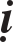 Ñöùc Thích-ca Nhö Lai ñaõ daïy phaùp moân nieäm Phaät chính laø thoáng nhieáp caû phaùp giôùi quaàn cô khoâng heà boû soùt moät ai. Thaät laø choã Ngaøi Vaên-thuø Phoå Hieàn ñaõ chöùng nhaäp vaøo caûnh giôùi baäc ñaïi nhaân. Töù Minh Phaùn cuûa toâng Thieân Thai cuøng Hoa Nghieâm, Phaùp Hoa ñoàng moät boä. Coù yù vò thuoäc ñeà hoà, töùc Thieàn toâng choã goïi laø ñaïo tröïc chæ ñôn truyeàn. Trong “Töù lieäu giaûn” cuûa Ngaøi Vónh Minh baûo khoâng coù Thieàn maø   coù Tònh ñoä thì vaïn ngöôøi tu vaïn ngöôøi ñöôïc. Chæ ñöôïc thaáy Di-ñaø lo gì khoâng ñöôïc khai ngoä, thaät laø moät ñöôøng höôùng thöôïng. Vì sao ngöôøi thôøi nay nhaân möu caàu danh lôïi khoâng ñöôïc toaïi chí beøn xuï maët than daøi maø töï hoái tieác raèng: Than oâi, caû moät ñôøi ta ñaõ chaám döùt. Vieäc tham Thieàn khoâng laø ñieàu ta mong öôùc, khoâng baèng nieäm ít caâu A-di-ñaø Phaät ñeå tu cho ñôøi sau daàu khoâng loã voán thì cuõng taïm ñuû. Do ñoù trôû laïi löôøi nhaùc, chöa heà suy xeùt kyõ, thaûng nhö hoaëc boãng gaëp ñöôïc chuùt ít chí thuù thì lieàn trong khoaûnh khaéc voâ soá haønh ñoäng xaáu aùc hieän ra tröôùc maét nhö xöa khoâng ai ngaên caûn ñöôïc. Nieäm Phaät nhö theá naøo coù ích lôïi gì? Nay bieát roõ caùi thaáy ñoù, anh ta baûo vieäc tham thieàn tuy kyø dieäu nhöng raát khoù nhö xaây taïo caû muoân gian nhaø lôùn, coøn nieäm Phaät tuy thoâ nhöng khaù deã nhö taïo ra moät nhaø coû. Söï hieåu bieát nhö theá, ví nhö ñôøi ñang ñoùi khoå nay gaëp ñöôïc thöùc aên ngon quyù traêm muøi cuûa haøng vua chuùa maø cho laø moùn aên rau coû, gaëp phaûi chaâu Nhö yù chuùa maø töôûng laø maét caù, thaät ñaùng thöông thay!Khoâng bieát raèng Thieàn, Phaät hai moân, caùch ñi tuy khaùc nhöng cuøng ñeán nhaø, lyù noù ñoàng nhau. Neân bieát sôû dó caùch ñi coù khaùc, nhö tham Thieàn laø naém laáy chính noù khoâng caàu nhôø Phaät, nhöng neáu töï mình khoâng coù ñuû chaùnh tri kieán laïi khoâng gaëp ñöôïc ngöôøi coù chaùnh tri kieán thì daãu khoâng lui suït, phaàn lôùn ñeàu vaøo ma ñaïo, vì khoâng coù Phaät löïc cöùu hoä vaäy. Coøn neáu nieäm Phaät thì taát caû khoâng naém laáy chæ coù nieäm Phaät kia, daãu khoâng hieåu ñuùng vaø khoâng coù thaày baïn khai phaùt cho, chæcaàn tin chaéc laø coù thaân Phaät vaø coõi aáy, phaùt chí lieàn sinh ngay. Daãu coù maéc vaøo thieân tieåu thì cuõng trôû laïi chaùnh kieán, vì coù nguyeän löïc Di-ñaø cöùu hoä vaäy. Theá neân goïi caùch ñi coù khaùc maø khoâng phaûi baûo laø phaùp moân ñòa vò saâu caïn coù khaùc. Theá môùi bieát tham Thieàn töùc laø nieäm Phaät, nieäm Phaät töùc laø tham Thieàn. Thieàn maø khoâng phaûi Phaät thì khoâng ñöôïc vaõng sinh, Phaät maø khoâng phaûi Thieàn thì khoâng ñöôïc quaùn tueä. Nieäm Phaät vaø tham Thieàn haù coù hai loái. Neáu bieát nghóa naøy thì phaûi thöøa luùc ñang ñaéc chí, coâng danh phuù quyù maø moät nhaùt dao caét ñöùt, lieàn caøng maïnh meõ phaùt ñaïi taâm, gaéng söùc thaät haønh ñaïo naøy. ÔÛ ñôøi neáu coù vôï con, cuûa caûi quyù baùu, ñaàu, maét, oùc, tuûy... cho ñeán caû thaân maïng ñeàu khoâng luyeán tieác quyeát chí caàu vaõng sinh. Haù coù theå ngay nôi luùc mình luyeán tieác, baát ñaéc dó, xem phaùp moân toái thöôïng nhö laø ñaïo thaáp keùm, choøi coû, maét caù, roài laáy taâm caåu thaû maø tu. Khaù thöông khaù tieác laém thay! Neáu laø do nhaân hoái tieác thì töø nay haõy döùt boû ngay ñi maø sinh ra caùi hieåu bieát baûo sôû cuûa Ñaïi thöøa, taâm quyeát ñònh khoâng coøn lui suït nöõa. Ví nhö thuyeàn ñöôïc thuaän gioù xuoâi gioøng maø coøn theâm cheøo choáng, ñaâu khoâng theå nhanh choùng ñeán nôi, may maén naøo baèng.Hoûi: Neáu theá thì beân saùch thieàn coù noùi: Nhö coù ngöôøi hoûi theá naøo laø Phaät thì ñaùp laø que phaân khoâ, hoaëc ñaùp laø ba caân gai. Laïi hoûi khi naøo thaáy ñöôïc thì moät gaäy ñaùnh cheát, hoaëc cho choù caén, muoán caàu thieân haï thaùi bình cho ñeán ma ñeán gieát ma, Phaät ñeán gieát Phaät. Laïi noùi: Nieäm Phaät Tam-muoäi vôùi taâm toân kính, meán moä, thöông, sôï, khaùt ngöôõng, laøm sao ñoàng vôùi yù chæ ñeán nhaø?Ñaùp: Nieäm Phaät voán laø trì nieäm baùo thaân cuûa Phaät A-di-ñaø ôõ coõi Taây phöông Cöïc laïc vaäy. Baùo thaân Ñöùc Phaät naøy coù voâ löôïng töôùng haûo quang minh. Hoùa Phaät, Boà-taùt, Thanh vaên, coâng ñöùc nguyeän löïc khoâng theå keå xieát, ñaây laø thaân Phaät. Laïi caûnh choã ôû cuûa Phaät coù ñuû caùc thöù baùu nhö ao hoà, ñaát ñai, caây coái, côø phöôùng, löôùi giaêng, haøng raøo, ñeàn ñaøi, chuoâng baùu, phan loïng, hoa, nöôùc v.v... taát caû ñeàu trang nghieâm ñeïp ñeõ, ñaây laø coõi nöôùc. Song Ñöùc Phaät aáy laáy thaân laøm coõi, laáy coõi laøm thaân, thaân coõi khoâng chöôùng ngaïi, taâm caûnh vieân thoâng, hoaëc kia hoaëc ñaây ñoàng moät thoï duïng cho ñeán uaån, nhaäp giôùi, xöù taát caû caùc phaùp ñeàu thaúng ñeán voâ thöôïng Boà-ñeà vaø caùi nghóa naêng saùt, sôû saùt, taát caû luùc, taát caû nôi ñeàu khoâng chöôùng ngaïi, khoâng troùi coät, khoâng giaûi thoaùt, tung hoaønh, thuaän nghòch, ñeàu töùc laø saéc thaân thanh tònh Di-ñaø. Bôûi vì sao? Vì taâm töùc caûnh, caûnh töùc taâm, thaân töùc coõi, coõi töùc thaân, chuùng sinh töùc Phaät, Phaät töùc chuùng sinh, ñaây töùc kia, kia töùc ñaây vaø caùc maøu xanh, vaøng, ñoû, traéng, caùc caên maét tai muõi löôõi, caùc phaùp nhö theá hoaëc taâm hoaëc thaân,moãi moãi cuøng ñeàu töï taïi, ñeàu giaûi thoaùt, coøn khoâng keå caùc thöù daâm, noä, si v.v... laø phaïm haïnh, laøm baïn vôùi traàn lao laø phaùp löõ, thì coù rieâng gì laø que cöùt khoâ, ba caân gai khoâng phaûi laø Phaät ö? Ñaây ñaõ laø Phaät thì caàn gì phaûi ñôïi ñaát saïch, ñaát ñaëc bieät môùi thò hieän giaùng sinh, moùc thòt laøm gheû khôûi töôûng ñoä sinh. Nhö ñaây môùi thaät ñuùng laø moät gaäy ñaùnh cheát, cho choù caén... ñaõ boû bôùt bao nhieâu söï laøm boä laøm tòch, saùu naêm khoå haïnh, haøng ma giaûng phaùp, trong phaùp bình ñaúng khoâng coøn sinh dieät thì laïi noùi sinh noùi dieät lung tung khuaáy ñoäng caû theá giôùi, laøm naõo loaïn taát caû, khieán ñaát baèng cheát ngöôøi voâ soá, ñaâu khoâng phaûi laø thieân haï thaùi bình. OÂi ñeán ñaây raát kî hieåu laàm. Neáu cöû ñoäng thì haõy laõnh laáy nhöõng nhaùt gaäy ñau ñieáng trong tay ta. Neáu baûo lôøi noùi naøy laø moân haï cuûa Taøo Kheâ, khoâng ñuïng phaàn ñaàu maø chaïm taän ñaùy laø vieäc chöa töøng naèm moäng thaáy, ta ñaõ sôùm ñaùnh gaõy löng löøa cuûa ngöôøi.Hoûi: E raèng khoâng cho oâng so saùnh nhö theá?Ñaùp: Cuõng khoâng ngoaøi vieäc so saùnh naøy. Vaõ laïi oâng chôù baûo vieäc so saùnh naøy laø höõu taâm hay voâ taâm, ta ñaõ töøng maáy laàn so saùnh roài.Hoûi: Chæ vieäc naøy ñaõ sôùm so saùnh ö? Ñaùp: Ta môùi vöøa noùi caùi gì theá.Keû hoûi khoâng hieåu, moät hoài laâu sau laïi hoûi: Neáu taát caû laø Phaät thì ky phaân choãi queùt ñeàu coù theå duøng ñaùp laïi caâu hoûi aáy. Ñaâu caàn phaûi laáy vaät thaáp heøn nhaát laø que cöùt khoâ ñeå traû lôøi ö?Ñaùp: Taát caû ñaõ laø Phaät thì cöûa lôùn cöûa soå, then cöûa caùc caûnh hieän ra tröôùc maét ñeàu coù theå ñeå hoûi ñöôïc caàn gì phaûi laáy thöù cao quyù nhaát laø Phaät maø hoûi, cho neân bieát ngöôøi hoûi taâm ñòa voán thuaàn, neân phaûi laáy caùi cao quyù nhaát cuûa hoï maø ñaùp laø vì muoán phaù chaáp cho hoï neân phaûi laáy ngöôïc caùi thaáp keùm nhaát maø thoâi. Neáu bieát que phaân khoâng phaûi thaáp keùm, thì Phaät cuõng khoâng cao quyù. Haù coù theå baûo lôøi noùi aáy coù choã baát ñoàng maø voïng nhaän thieàn vaø nieäm Phaät laø hai haïnh khaùc nhau.Hoûi: Phaùp moân nieäm Phaät naøy kyø ñaëc nhö theá, thì cuøng vôùi Thieàn Thieáu thaát noùi veà chæ taâm thaønh Phaät, Thieân Thai toâng baøn veà quaùn taâm quaùn Phaät, töø ñaàu khoâng heà khaùc nhau. Coù theå baûo laø khoâng khôûi leân moät nieäm hieån roõ phaùp nhieäm maàu caû tam thieân, maø ba quaùn rôõ raøng khoâng lìa muoân phaùp, toät cuøng moät moân chaân nhö maø moät taâm thaáu suoát nhanh choùng. Vaû laïi daïy boïn ta laø keû haäu hoïc ñoän caên thì phaûi tu nhö theá naøo ñeå ñöôïc töông öng maø vaõng sinh.Ñaùp: Chæ caàn chòu böôùc ñi thì lo gì maø khoâng ñeán. Ví nhö trong hang troáng neáu coù tieáng phaùt ra taát coù tieáng vang doäi laïi, neáu tieáng to thì aâm vang to, neáu tieáng nhoû thì aâm vang nhoû. AÂm vang tuøy tieáng phaùt ralaäp töùc ñaùp laïi. Cuõng nhö chính ôû nöôùc Cöïc laïc laáy ba baäc chín phaåm ñeå nhieáp thoï chuùng sinh cuõng tuøy theo ngöôøi coù caên taùnh lôïi ñoän, saâu caïn, taø chaùnh, nhanh chaäm maø daét daãn, öùng sinh vôùi phaåm baäc naøo khoâng heà soùt cô. Cuõng nhö vaøo hang keâu leân thì tieáng vang cao thaáp ngaén daøi ñeàu ñaùp öùng ñuùng y. Neáu hay chuyeân caàn tinh taán thì khoâng uoång phí. Laïi huoáng laø thôøi gian khoâng coù tröôùc sau thì coøn lo gì ñoän caên. Vì nghóa ñoù maø bieát taát caû phaùp moân töùc laø moät phaùp moân, moät phaùp moân töùc laø taát caû phaùp moân. Ñaâu chæ rieâng Thieàn vaø nieäm Phaät khoâng hai, neâu ñaïo Ñöùc Thích-ca moät ñôøi haønh ñaïo giaùo hoùa khoâng ngoaøi moät phaùp moân nieäm Phaät vaäy. Laïi phaùp moân naøy löôïng noù raát roäng lôùn, bao goàm caû moïi caên cô khoâng soùt, ñaâu heà löïa caên ngu hay trí. Xin khuyeân caùc Baäc hieàn nhaân ñôøi sau vôùi phaùp moân naøy chôù neân sinh dò kieán.Noùi veà phaùp moân hai coõi chieát nhieáp cuûa chö Phaät.Veà hai coõi töùc laø hai moân chieát nhieáp cuûa chö Phaät. Ngöôøi tu haønh ñaõ nghe noùi veà caûnh giôùi y chaùnh thì coù theå caên cöù vaøo yù chæ kinh aáy maø hieåu roõ raèng coõi naøy thaät khoå vaø coõi kia thaät vui. Tuy nghe phaùp moân quaùn tueä vieân dung vi dieäu maø thaáy ngay raèng hai coõi nghieãm nhieân ñeàu laø caûnh thaät, khoâng phaûi nhö keû tin töôûng caïn côït. Nghóa laø coõi aáy taâm coù thì coù, taâm khoâng thì khoâng, saùng toái huyeãn hoùa, hö voïng khoâng thaät, moïi nôi ñeàu laø giaûi thoaùt ôû Taây phöông, bieát chaéc coõi aáy cuõng chaéc thaät nhö coõi naøy khoâng heà laàm laãn. Neáu ngöôøi naøy hay ñaày ñuû trí ñoù khoâng bò taát caû hieåu bieát sai quaáy thieân leäch ôû theá gian cuûa caùc aùc tri thöùc lay chuyeån thì phaûi chaùnh quaùn hai coõi khoå vui, nhô saïch. Ñoái vôùi caûnh aáy maø coù hai loaïi taâm, laáy ñoù laøm phöông tieän. Neáu khoâng coù hai taâm naøy thì khoâng theå sinh leân coõi aáy ñöôïc.Hai taâm aáy laø gì? Moät laø, taâm chaùn lìa; hai laø, taâm ham thích. Vì chaùn lìa coõi Ta-baø thì môùi coù theå tuøy thuaän vaøo chieát moân ñaõ noùi cuûa Ñöùc Thích-ca, vì ham thích coõi Cöïc laïc kia thì môùi hay tuøy thuaän vaøo nhieáp moân ñaõ hieån baøy cuûa ñöùc Di-ñaø. Do hai moân naøy maø tinh taán tu haønh thì nieäm Phaät Tam-muoäi nhaát ñònh seõ thaønh töïu.Theá naøo laø chieát moân? Vì ñaõ nghe noùi caùc caûnh ñeïp maàu ôû coõi Cöïc laïc neân ñuùng lyù maø quaùn saùt theá giôùi Ta-baø naøy ñeàu laø khoå khoâng coù moät tyù vui naøo. Coù ba ñöôøng döõ nhö ñòa nguïc ngaøy ñeâm bò thieâu ñoát coøn ngaï quyû baøng sinh thì khoå naõo khoù chòu noåi, A-tu-la thì giaän döõ ñaùnh nhau luoân, loaøi ngöôøi thì coù maáy khi yeân oån, caên traàn cuøng taùm khoå luoân nung naáu, nhaân quaû khieán boán loaøi luoân leân xuoáng. Thôøi tieát thì coù noùng laïnh, caûnh vaät thì toaøn buøn caùt, ngaøy ñeâm luoân dôøi ñoåi maõi khoâng ngöøng, laïi phaûi chòu thaân hoâi thuùi, nam nöõ hình thuø khaùc nhau, nhu caàuaên maëc luoân ñoøi hoûi, khoù khaên thoâ xaáu, tuoåi thoï khoâng daøi, caùc khoå cuøng sinh. Daàu coù sinh leân thieân cung khi heát phöôùc baùo roài thì laïi caøng bò khoå hôn. Laïi khoâng bieát ôû loaøi ngöôøi vui chính laø khoå, thaân thieát laø oaùn thuø roài ñieân ñaûo meâ laàm vöôùng dính vaøo nhau khoâng tìm loái thoaùt, töø nghieäp maø taïo nghieäp khaùc xoay vaàn maõi khoâng ngôi nghæ. Caùc khoå naõo nhö theá khoâng theå keå heát, cho neân caàn phaûi chaùn lìa.Theá naøo laø nhieáp moân? Ngöôøi tu haønh nghe noùi coõi Ta-baø thaät khoå nhö theá neân ñoái vôùi coõi Cöïc laïc kia voâ cuøng ham thích. ÔÛ coõi Cöïc laïc aáy ñaát baùu, ao baùu, khoâng coù ba ñöôøng döõ, trang nghieâm ñeïp ñeõ vöôït troäi hôn caû möôøi phöông, khoâng coù laïnh noùng ngaøy ñeâm dôøi ñoåi, khoâng coù keát nghieäp sinh giaø beänh cheát, thuaàn laø nam khoâng coù nöõ, hoùa sinh töø hoa sen, aên maëc töï nhieân hay thaønh phaùp hyû, tuoåi thoï voâ cuøng, thaân luoân coù aùnh saùng. Nghe phaùp aâm thì lieàn nhôù bieát quy veà thaáy töôùng ñeïp maø ngoä ñaïo trong khoaûng khaéc. Caùc thöù nhö theá sung söôùng voâ cuøng neân goïi laø Cöïc laïc cho neân caàn phaûi ham thích. Neáu hay ñoái vôùi hai moân naøy maø tinh taán tu taäp haøng ngaøy khoâng ngôi nghæ luoân tuøy thuaän lôøi Phaät daïy. Ñoái vôùi caùc caûnh aâm thanh maøu saéc ôû coõi naøy maø töôûng laø ñòa nguïc, töôûng laø bieån khoå, töôûng laø nhaø löûa. Ñoái vôùi caùc vaät baùu töôûng laø caùc vaät gaây khoå aên uoáng y phuïc töôûng laø maùu muû da saét, ñoái vôùi caùc baø con thaân thích töôûng laø loaøi quyû Daï-xoa, La-saùt aên thòt ngöôøi, huoánglaïi sinh töû khoâng heà döøng nghæ maø phaûi suoát kieáp, troâi giaït thaät ñaùng chaùn lìa. Neáu ñoái vôùi keû tri thöùc bieát trong kinh nghe noùi veà nguyeän löïc cuûa Phaät aáy coù coõi nöôùc ñeïp ñeõ trang nghieâm roài trong moãi nieäm ñuùng vôùi lyù thuù aáy maø sinh töôûng an oån, töôûng laø baûo sôû, töôûng laø gia nghieäp, töôûng laø nôi giaûi thoaùt, vôùi Di-ñaø Nhö Lai, Boà-taùt taêng chuùng thì töôûng laø cha laønh, töôûng laø meï hieàn, töôûng ñöôïc tieáp daãn, töôûng laø caàu ñoø, trong caùc tai naïn nguy khoán sôï haõi, xöng nieäm danh hieäu lieàn öùng nghieäm khoâng phí coâng, töôûng chæ khoaûnh khaéc laø nhanh choùng ñeán cöùu hoä neân luoân nghó nhôù vieäc xuaát ly, nhö theá coâng ñöùc voâ löôïng thaät ñaùng ham thích.Neáu ñoái vôùi chieát moân naøy maø khoâng theå tu haønh vì chaùn lìa khoâng saâu chaéc thì khoù thoaùt khoûi nghieäp raøng buoäc ôû coõi Ta-baø. Neáu ñoái vôùi nhieáp moân kia cuõng khoâng theå tu haønh, vì ham thích khoâng tha thieát thì caûnh ñeïp Cöïc laïc taát khoù ñeán. Theá neân ngöôøi tu haønh muoán sinh leân coõi Tònh ñoä, thaønh töïu nieäm Phaät Tam-muoäi thì phaûi tu cuøng luùc caû hai moân laøm böôùc ñaàu tieân ñeå leân ñöôøng. Neáu khoâng tu hai moân naøy thì tuy hieåu roõ yù chæ quaùn tueä nhöng chæ laø hieåu suoâng. Daãu coù muoán sinh leân coõi aáy nhöng vì khoâng coù ham muoán vaø chaùn lìa thì khoâng nhaân ñaâu maø ñöôïc. Neáu hay tu hai moân naøy maø laïi khoâng bieát roõ yù chæ quaùn tueä daàu coù sinhleân coõi aáy chæ laø söï töôûng neân ñòa vò khoâng ñöôïc ôû haøng cao. Nhöng neáu hay maïnh meõ ham thích vaø chaùn lìa tu troïn veïn quaùn tueä thì ñaõ ñöôïc sinh maø coøn ôû thöôïng phaåm nöõa. Keû tu hoïc ñaâu neân cho ñaây laø söï coá chaáp veà töôùng maø khinh boû ñi.Coù keû hoûi vì sao khoâng boû haún caùc duyeân, moät nieäm muoân naêm khieán cho taâm cuøng lyù hoäi, caûnh cuøng thaàn dung nhau, hoïp ñaïo töï nhieân. Caàn gì phaûi ham thích, chaùn lìa, laáy boû... quaù ñaùng nhö theá.Ñaùp: Neáu baûo boû haún caùc duyeân laø ñaïo, chæ khôûi taâm moät nieäm döùt boû lieàn khoâng goïi laø döùt boû, nhö theá laïi cuøng ñaïo traùi xa nhau, noù gioáng nhö ñoaïn kieán cuûa ngoaïi ñaïo cho neân Ngaøi Nga Hoà coù noùi raèng “chôù neân coù beänh queân thaân vaø taâm cheát, thöù beänh nan y naøy raát naëng khoù trò”. Laïi baûo neáu cöù im æm maëc tình nhö ngu daïi thì bieát laø oâng chöa hieåu roõ vieäc coâng phu tu taäp. Laïi trong möôøi taùm phaùp Baát coäng cuûa Phaät thì coù phaùp tinh taán khoâng giaûm suùt. Laïi coù nhaân tinh taán thì saùu phaùp Ba-la-maät môùi ñöôïc troïn thaønh. Vaõ nhö döùt boû laø chæ döùt boû nghieäp duyeân ôû theá gian haù laïi döùt boû caùi taâm tinh taán theå ñaïo hay sao? Ngöôøi xöa baûo ngoài voâ söï trong mai ruøa voû oác chính laø haïng ngöôøi naøy vaäy. Neáu baûo döùt boû töï taïi laø ñaïo maø khoâng caàn theâm tinh taán, moät loøng tu haønh thì haù coù ñöôïc taâm hoäi caûnh dung quyeän thaønh moät khoái cuøng hoïp vôùi ñaïo ö? Neáu bieát raèng khoâng döùt boû töùc laø döùt boû, haêng haùi ham thích, chaùn lìa, laáy boû töùc laø khoâng ham thích chaùn lìa laáy boû, tu töùc laø khoâng tu, nieäm töùc laø khoâng nieäm thì goïi laø voâ coâng duïng haïnh, cuõng goïi laø dieäu taâm voâ taùc, coù lyù naøo khoù nhanh choùng chöùng ñöôïc Trung ñaïo. Laïi tu cho neân lìa ñoaïn, khoâng tu lìa thöôøng. Ñoaïn vaø thöôøng ñaõ lìa thì coù gì khaùc maø hoûi, maø sinh thaúng vaøo theá giôùi an laïc vì hai vò ñaïi só ñoàng tu haèng ngaøy gaëp Phaät Di-ñaø. Luùc ñoù coù phaùp naøo maø khoâng theå hoûi, coù haïnh naøo maø khoâng theå hoïc, coù nghi naøo maø khoâng theå tröø, coù mong caàu naøo maø khoâng theå ñöôïc. Ñaõ khoâng coøn lui suït nöõa thì söï ham thích vaø chaùn lìa naøy haù khoâng phaûi laø nhaân haïnh lôùn ñeå thaønh quaû Voâ thöôïng chaùnh giaùc sao?Khuyeán tu.Ñaõ lìa saïch nhô ñoàng moät taâm, chuùng sinh vaø Phaät cuøng moät lyù, caùc phaùp voán bình ñaúng thì sao caàn phaûi khuyeán tu. Nhöng vì chuùng sinh do meâ taâm taïo caûnh, saïch nhô phaân rieâng ñoái ñaõi maø thaønh, raøng buoäc thoaùt ly coù khaùc cho neân nhieàu kieáp bò buoäc raøng maø khoâng bieát khoâng hay, cho neân caàn phaûi khuyeân baûo chuùng sinh ôû bieån khoå coõi Ta-baø mau caàu sinh veà theá giôùi Taây phöông Cöïc laïc. Ngöôøi tu haønh tröôùc vöøa nghe noùi veà hai thöù phaùp moân thì phaûi bieát chaéc coõi saïch nhô, vui khoå, chaânthaät khoâng laàm loãi, lieàn phaûi phaùt haïnh caàu vaõng sinh nhö keû noâng daân kia do lôïi maø phaûi nhaûy vaøo cuoäc ngaên laïi khoâng ñöôïc. Song ngöôøi noâng daân kia chæ bò caùi khoå ngaén nguûi cuûa moät naêm ñoùi laïnh, coøn phaûi cam chòu suoát ngaøy ñeâm khoâng ngôi nghæ, sôùm lo chieàu khoå traûi suoát caû naêm trôøi khoâng bieát moõi meät, huoáng laø keû tu phaùp Tam-muoäi kia, neáu moät nieäm sieâng gaéng thì vöôït thoaùt caùi khoå muoân kieáp ôû Ta-baø, ñaâu chæ baèng moät naêm ñoùi laïnh, coøn ñöôïc sinh leân choán an vui ôû chín phaåm Cöïc laïc ñaâu chæ baèng moät naêm aám no. Laáy vieäc ngöôøi noâng daân maø so vôùi vieäc tu haønh naøy thì hôn keùm quaù roõ, vaäy thì caøng khoâng ñôïi ngöôøi khuyeân. Laïi tröôùc ñaõ chæ roõ cho ngöôøi hai moân chieát nhieáp yù chæ ñaõ roõ raøng. Nhö noùi raèng ñaây laø vaøng ngoïc, kia laø caùt ñaù daàu ñöùa beù leân naêm cuõng boû ñaù maø choïn laáy vaøng khoâng caàn khuyeân maø töï laáy, bôûi töï bieát caùi gì laø quyù laø heøn. Ngöôøi tu haønh cuõng theá, ñaõ bieát roõ coõi naøy laø khoå, coõi kia laø vui, ñaây laø sinh töû ñaém chìm, kia laø töï taïi giaûi thoaùt thì taát cuõng phaûi boû coõi nhô nhôùp naøy maø caàu sinh veà coõi saïch ñeïp kia. Töï nhieân nieäm nieäm khoâng döøng, taâm taâm khoâng nghæ gaáp gaùp nhö cöùu löûa chaùy ñaàu, nghe daïy thì thaät haønh lieàn sao caàn phaûi ñôïi khuyeân baûo. Hai coõi khoå vui laø chính do Phaät noùi, haõy tin chaéc chôù ngôø vöïc, neáu tu thì lieàn ñöôïc. Ngöôøi nay thaáy phaân daõi thì khòt muõi nhíu maøy, gheùt muøi hoâi thuùi maø boû ñi nhanh, coøn khi thaáy gaám luïa ñeïp thì raïng rôõ móm cöôøi, ham hoá ngoïc ñeïp muoán mau coù ñöôïc. Ñoù laø caûnh huyeãn hoaëc xaáu ñeïp taïm thôøi maø coøn khoâng theå nhòn ñöôïc, gheùt yeâu höøng haåy, huoáng laø choã raát vui raát khoå muoân kieáp maø khoâng nhanh choùng ham thích chaùn lìa. Ñaùng goïi laø laàm to ngu döõ.Laïi ôû theá giôùi Ta-baø naøy Ñöùc Thích-ca ñaõ dieät ñoä, Phaät Di-laëc chöa sinh, caùc baäc Thaùnh hieàn coøn aån kín, taát caû chuùng sinh ñang dong ruoãi ñaém chìm trong bieån khoå, nhö con thô maát cha. Neáu khoâng nhôø nguyeän vöông Cöïc laïc laøm choã nöông veà thì ai seõ cöùu giuùp. Laïi coøn huoáng chi ôû coõi naøy saùu neûo laãn loän, haøng trôøi ngöôøi tuy coù hôn nhöng phöôùc baùo heát thì lieàn rôi xuoáng. Vaû nay laáy vieäc tu haønh cuûa loaøi ngöôøi ñeå vöôït leân luaän thì ñaùm thaàn tieân chöa rôøi khoûi maët ñaát vaø khoaûng khoâng kia thì khoâng deã ñaït ñeán, huoáng laø coõi trôøi. Ngöôøi sinh leân trôøi do caùi nhaân ba phaåm thaäp thieän sinh laøm trôøi trong ba coõi töø thaáp ñeán cao ñeàu phaûi traûi qua nhieàu kieáp khoâng ñuùng nhö öôùc nguyeän, thaønh coâng thì ít maø thaát baïi thì nhieàu nhö moät gioït nöôùc so vôùi nöôùc bieån caû. Trong khoaûng ñoù neáu gaëp phaûi boïn taø ma döõ seõ bò lui suït vónh vieãn. Laøm sao daùm noùi ñöôïc ra khoûi ba coõi maø troâng mong vaøo caùc ñòa boán quaû boán höôùng, huoáng traûi suoát tín-truï-haïnh höôùng ñeán caùc ñòa, maø vöôït thoaùtkhoûi coõi naøy ö? Neáu hay tu phaùp moân nieäm Phaät naøy caàu sinh Tònh ñoä thì tuy ôû ñòa vò phaøm phu khoâng ra khoûi moät ñôøi nhöng lieàn caét ngang ba coõi, naêm neûo sinh töû maø vöôït taét caùc coõi nhôø Ñöùc Phaät tieáp daãn, nhanh choùng sinh veà nöôùc An döôõng. ÔÛ ñaáy töø ñaøi sen thöôïng phaåm hoùa sinh, hoa nôû lieàn thaáy Phaät, nghe phaùp ngoä ñaïo, khoâng rôøi chaùnh nieäm ñi khaép caùc phöông cuùng döôøng taát caû Tam baûo, giaùo hoùa taát caû chuùng sinh. Khi ñöùc Di-laëc Theá Toân giaùng sinh laïi taùi sinh vaøo coõi naøy cuøng Phaät töø bi hoaèng hoùa. Traûi nhieàu ñôøi coù bao nhieâu cha meï, vôï con, anh chò em trong moïi caûnh thaân thích oaùn thuø... ñeàu duøng ñaïo phaåm, daãn duï khuyeân baûo tu chöùa nhaân laønh ñeàu khieán chöùng quaû. Nhö theá haïnh nguyeän kia haù chaúng roäng lôùn sao?ÔÛ theá giôùi Ta-baø naøy coù ba chöôùng vaø taát caû caùc kieát nghieäp nhöng khoâng theå laøm phieàn luïy ñöôïc ta. Coâng ñöùc nhö theá neáu chæ moät nieäm maát tu thì lieàn thuoäc vaøo ñôøi sau, haù neân töï chaàn chôø chaäm treã  ö? Huoáng laïi cuoäc ñôøi ngaøn chuyeän roái raém luoân quaáy nhieãu troùi coät nhö goâng theùp khoùa saét noái tieáp maõi khoâng döøng. Taâm thì nieäm nieäm khoâng döùt, thaân thì choã choã khoâng yeân, haønh haï leân xuoáng chìm noãi, che laáp boån taùnh cuûa ta töø voâ soá kieáp ñeán nay chöa töøng ngôi nghæ. Voâ thöôøng dôøi ñoåi khoâng chuùt döøng laâu. Daàu tuoåi thoï moät traêm naêm khoâng hôn khoaûng tíc taéc, hoâm nay ñeán saùng mai chöa chaéc ñaõ coøn thôû. Chôït nhieân boãng nhaém maét, baát giaùc khoaûnh khaéc ñaõ sang ñôøi khaùc. Roài tuøy theo nghieäp nhaân maø chòu loaïi hình theå khaùc, mang loâng ñoäi söøng ñi boø treân ñaát hoaëc bay treân khoâng. Caùc hieåu bieát ngaøy nay ñeàu maát, hoaûng hoát sôï haõi nôi ba ñöôøng saùu neûo troâi giaït nhieàu kieáp khoâng töï bieát mình seõ nöông töïa veà ñaâu, coù theå baûo laø khoå cuøng cöïc. Daãu coù ñöùc Di-laëc ra ñôøi maø mình khoâng töï bieát sinh ôû choán naøo. Tieáng cha meï, Tam baûo coøn khoâng ñöôïc nghe, huoáng laø luaän baøn kinh giaùo. Tuy nhaän thaân khaùc nhöng tieác giöõ saâu naëng, nhaân nghieäp gaây theâm nghieäp, töø meâ môø vaøo taêm toái, ham soáng sôï cheát khoâng khaùc chi ngaøy nay. Neáu khoâng ngay chính phuùt giaây naøy ñaây maø baét chöôùc hoïc ñoøi caùc baäc Ñaïi giaùc tröôïng phu ñi tröôùc, maïnh meõ phaùt taâm roäng lôùn, laäp chí quyeát ñònh haêng haùi phoâ baøy söùc maïnh naâng ñaûnh xoâ nuùi, moät nhaùt caét ñöùt lìa, troán thoaùt khoûi choán röøng raäm, khieán môû toang hai ñaàu döùt boû khoaûng giöõa ñaâu theå naøo haïnh nghieäp saùng rôõ, phoùng quang naùo ñoäng caû nhaân thieân, caùc quaàn sinh ñeàu nhôø aân, chö Phaät cuøng hoä nieäm. Ñoùng chaët  ba neûo aùc thuù, môû toang cöûa toång trì lieàn khieán khoâng caàn ñôïi heát baùo ôû coõi Ta-baø maø lieàn ñöôïc vaõng sinh ngay. Coøn nhö laïi chôø ñôïi choã nôi yeân oån, y phuïc aên uoáng daãy ñaày, saün ñuû höông hoa, moïi vieäc ñeàu xöùngSOÁ 1974 - BAÛO VÖÔNG TAM MUOÄI NIEÄM PHAÄT TRÖÏC CHÆ, Quyeån Thöôïng	401yù, nghó tröôùc tính sau, choïn ngaøy giôø toát, khaép ôn ñeàu oaùn traû, moïi vieäc ñeàu xong roài môùi caát böôùc leân ñöôøng, baét tay vaøo vieäc. Chöøng ñoù giaû söû coõi hö khoâng naøy coù cuøng  taän chöù ngaøy aáy khoâng bao giôø coù. Ñoù goïi laø ngaøy naéng taïnh laïi chaúng chòu ñi, ñôïi ñeán luùc möa daàm ñaàu hay sao? Lôøi xöa coù noùi: “Nay ñöôïc nghæ ngôi cöù nghæ ngôi, coá tìm luùc raûnh, raûnh ñaâu tìm, ñaây laø noùi vieäc aáy vaäy.”